Общество с ограниченной ответственностью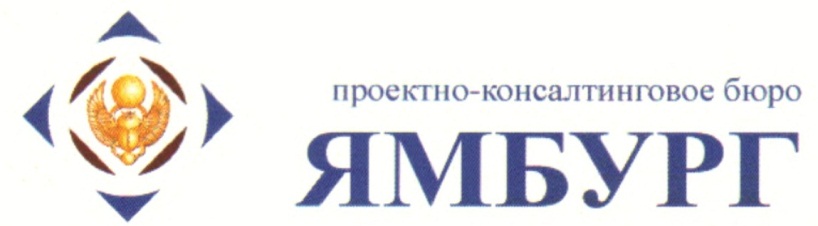 ЯМБУРГПРОЕКТНО-КОНСАЛТИНГОВОЕ БЮРО		г. Калининград, ул. Сергеева, 14 каб. 420телефон /факс  (7 4012)  76-05-00, 53-46-49www.yamburg.comИНН  3906112774 р/с 40702810706000002319 в филиале ОАО «БИНБАНК» в г. Калининграде к/с 30101810200000000835БИК 042748835Заказчик: Комитет архитектуры и строительства администрации городского округа «Город Калининград»ПРОЕКТ ПЛАНИРОВКИ С ПРОЕКТОМ МЕЖЕВАНИя В ЕГО СОСТАВЕ территории в границах: ул. Сызранская – ул. Арзамасская – ул. Хабаровская –  ул. Урицкого – железнодорожная ветка – ул. Магнитогорская в Центральном районе (пос. им. Ал. Космодемьянского) г. Калининградаг. Калининград, 2013 г.АВТОРСКИЙ КОЛЛЕКТИВ:Руководитель проекта	В. В. ВдовинСпециалист отдела территориального планирования	А.Н.  ГубинаВедущий специалист картограф 		Д. В. МельниковаИнженер-экономист	О. И. КоваленкоСправка ГАПаНастоящий проект разработан с соблюдением требований Законодательства РФ и всех действующих нормативов: СНиП, санитарных, противопожарных и прочих норм.Руководитель проекта	В. В. ВдовинОБЩИЙ состав проекта Проект планировки территорииПоложения о размещении объектов капитального строительства и   характеристиках  планируемого развития территорииТекстовые материалы - пояснительная запискаГрафические материалы:2. Обоснование проекта планировки территорииТекстовые материалы – пояснительная запискаГрафические материалы:Проект межевания территории1. Текстовые материалы - пояснительная записка2. Графические материалы:СОДЕРЖАНИЕсостав проекта	41. ПОЛОЖЕНИЯ О РАЗМЕЩЕНИИ ОБЪЕКТОВ КАПИТАЛЬНОГО СТРОИТЕЛЬСТВА И ХАРАКТЕРИСТИКАХ ПЛАНИРУЕМОГО РАЗВИТИЯ ТЕРРИТОРИИ	9пояснительная записка	9Введение	91.1 Положения о размещении объектов капитального строительства	111.2 Красные линии и линии регулирования застройки	121.3 Положения о характеристиках планируемого развития территории	121.3.1 Планируемое развитие уличной сети	171.3.2 Характеристики развития жилой застройки и социального-бытового обеспечения	171.4 Плотность застройки территории, параметры застройки территории	181.5 Инженерная подготовка территории	211.5.1 Вертикальная планировка	211.5.2 Дождевая канализация	211.6 Характеристики развития систем инженерно-технического обеспечения	222. ОБОСНОВАНИЕ ПРОЕКТА ПЛАНИРОВКИ ТЕРРИТОРИИ	252.1  Современная ситуация, характеристика участка	252.2 Решения генерального плана	262.3 Основные планировочные ограничения	272.4 Планируемое размещение объектов капитального строительства. Определение параметров планируемого строительства системы социального, транспортного обслуживания и инженерно-технического обеспечения. Основные сведения по проектируемой застройке, баланс территории, основные технико - экономические показатели проекта планировки	272.5 Озеленение территории	432.6 Расчет бытовых отходов	442.7 Мероприятия по обеспечению жизнедеятельности инвалидов и маломобильных групп населения	462.8 Общие рекомендации по охране окружающей среды	472.9 Защита территории от чрезвычайных ситуаций природного и техногенного характера, проведение мероприятий по гражданской обороне и обеспечению пожарной безопасности	502.10 Основные технико - экономические показатели проекта планировки	602.11 Экономическая оценка затрат на реализацию объектов строительства	62Проект МЕЖЕВАНИЯ	643. ПРОЕКТ МЕЖЕВАНИЯ ТЕРРИТОРИИ	65пояснительная записка	651.  Введение	652.  Анализ существующего положения	673.  Проектное решение	724. Расчет территорий, подлежащих межеванию	725. Расчет площади нормативных земельных участков существующих жилых зданий, элементов благоустройства	735.  Выводы	776.  Основные технико-экономические показатели проекта межевания	84ПРИЛОЖЕНИЯИсходная документацияКопии графических материаловКопии технических условийОбъемно-пространственные решения Эскизные предложения устройства путепровода  	Проект планировки1.  ПОЛОЖЕНИЯ О РАЗМЕЩЕНИИ ОБЪЕКТОВ КАПИТАЛЬНОГОСТРОИТЕЛЬСТВА И ХАРАКТЕРИСТИКАХ ПЛАНИРУЕМОГО РАЗВИТИЯ ТЕРРИТОРИИ2. ОБОСНОВАНИЕ ПРОЕКТА ПЛАНИРОВКИ ТЕРРИТОРИИ1. ПОЛОЖЕНИЯ О РАЗМЕЩЕНИИ ОБЪЕКТОВ КАПИТАЛЬНОГО СТРОИТЕЛЬСТВА И ХАРАКТЕРИСТИКАХ ПЛАНИРУЕМОГО РАЗВИТИЯ ТЕРРИТОРИИпояснительная запискаВведениеПодготовка документации по планировке территории осуществляется в целях обеспечения устойчивого развития территорий, выделения элементов планировочной структуры (кварталов, микрорайонов, иных элементов), установления границ земельных участков, на которых расположены объекты капитального строительства, границ земельных участков, предназначенных для строительства и размещения линейных объектов.Проект планировки с проектом межевания в его составе территории в границах: ул. Сызранская – ул. Арзамасская – ул. Хабаровская - ул. Урицкого – железнодорожная ветка – ул. Магнитогорская в Центральном района                           (пос. им. Ал. Космодемьянского) г. Калининграда разработан в соответствии с: Градостроительным кодексом Российской Федерации;  Земельным Кодексом Российской Федерации; СНиП 11-04-2003 «Инструкция о порядке разработки, согласования, экспертизы и утверждения градостроительной документации» (утв. постановлением Госстроя РФ от 29 октября . № 150); Решение городского совета депутатов Калининграда от 11 июля 2007 г. N 250 «Об утверждении Положения "О порядке разработки, согласования и утверждения градостроительной документации"; СНиП 2.07.01-89* «Градостроительство. Планировка и застройка городских и сельских поселений»;СНиП 2.05.03-84* «Мосты и трубы»;СНиП 35-01-2001 «Доступность зданий и сооружений для маломобильных групп населения»; СП 30-101-98 «Методические указания по расчету нормативных размеров земельных участков в кондоминиумах» (утв. приказом Минземстроя от 26.08.1998 №59); СП 30-102-99 «Планировка и застройка территорий малоэтажного жилищного строительства»;СП 42-101-2003 «Общие положения по проектированию и строительству газораспределительных систем из металлических и полиэтиленовых труб»;СНиП  42-01-2002 «Газораспределительные системы»; СанПиН 2.2.1/2.1.1.1200-03 "Санитарно-защитные зоны и санитарная классификация предприятий, сооружений и иных объектов";РДС 30-201-98 «Инструкция о порядке проектирования и установления красных линий в городах и других поселениях Российской Федерации»; Постановление Правительства РФ от 24 февраля 2009 г. N 160 «О порядке установления охранных зон объектов электросетевого хозяйства и особых условий использования земельных участков, расположенных в границах таких зон»;Распоряжение ОАО "РЖД" от 13.12.2010 г. N 2559 р "О вводе в действие "Требований к ограждению железнодорожных путей для предупреждения несчастных случаев с гражданами";  Генеральным планом г. Калининграда; Правилами землепользования и застройки городского округа «Город Калининград».Основанием для разработки проекта планировки являются:- Постановление администрации городского округа «Город Калининград» №909 от 29.05.2012 г. «О разработке проектов планировки с проектами межевания в их составе на территории г. Калининграда»;- Задания на разработку документации по планировке территории.1.1 Положения о размещении объектов капитального строительстваПроектируемая территория расположена в западной части города. С юго-западной стороны участок проектных работ граничит с железной дорогой, с восточной стороны участок ограничен промышленной зоной, с северо-востока –  ул. Арзамасской, ул. Сызранской, с запада –  ул. Магнитогорской.В соответствии с генеральным планом и правилами землепользования и застройки г. Калининграда разрабатываемая территория используется для застройки индивидуальными жилыми домами, размещения объектов социального и культурно-бытового обслуживания населения, производственно-бытовых, объектов, необходимых для осуществления производственной и предпринимательской деятельности.В границах проектирования расположена существующая низкоплотная застройка индивидуальными жилыми домами, малоэтажными многоквартирными жилыми домами. В юго-восточной части участка расположены: военный склад, магазин, механические мастерские.При комплексной оценке территории в соответствии с правилами землепользования и застройки выявлены следующие зоны ограничения использования земельных участков и иных объектов недвижимости:Зона санитарной охраны  источников водоснабжения III пояса – 600 м;Санитарно-защитная зона птицефабрики – 1000 м;Санитарно-защитная зона железной дороги – 100 м;Санитарно-защитная зона складов и производства аммиака -  500 м.Проектные решения разработаны с учетом:-	существующей планировочной структуры проектируемой и прилегающих к ней территорий, возможных направлений их развития;-	градостроительных норм и правил;-	решений генерального плана г. Калининграда;-	действующих Правил землепользования и застройки МО городское образование «Город Калининград»;топографической съемки в масштабе 1:500 на планшетах и в цифровом виде;выписок из государственного кадастра недвижимости (кадастровые планы территорий);-	границ и соответствующих ограничений зон с особыми условиями использования территорий.1.2 Красные линии и линии регулирования застройкиКрасные линии улиц и проездов определены проектом планировки в соответствии со схемой транспортного обслуживания. Красные линии улиц и проездов ограничивают территорию, предназначенную для размещения инженерных и транспортных коммуникаций. Размеры (расстояние между красными линиями) определены категорией каждой из существующих и планируемых улиц - от 10 до 15 м по улицам и проездам в существующей жилой застройке. Линии регулирования застройки устанавливались в соответствии с параметрами разрешенного строительного изменения объектов недвижимости:минимальное расстояние от зданий и сооружений до красной линии улиц – 5м;минимальное расстояние от зданий и сооружений до красной линии проездов – 3м.Красные линии запроектированы и назначены согласно РДС 30-201-98.1.3 Положения о характеристиках планируемого развития территорииОсновные зоны планируемого размещения объектов социально-культурного и коммунально-бытового назначения, иных объектов капитального строительства следующие:Ж-4 ЗОНА ЗАСТРОЙКИ ИНДИВИДУАЛЬНЫМИ ЖИЛЫМИ ДОМАМИЗона предназначена для низкоплотной застройки индивидуальными жилыми домами, допускается размещение объектов социального и культурно - бытового обслуживания населения, преимущественно местного значения, иных объектов согласно градостроительным регламентам.Основные виды разрешенного использованияБлокированные жилые дома  1-3 этажа с придомовыми земельными участкамиОтдельно стоящие жилые дома коттеджного типа на одну семью 1-3 этажа с придомовыми участками Индивидуальные жилые дома в 1-3 этажа с придомовыми земельными участками и дворовыми постройкамиДетские дошкольные учрежденияШколы общеобразовательныеМногопрофильные учреждения дополнительного образования Амбулаторно-поликлинические учрежденияАптекиПункты оказания первой медицинской помощиОтделения, участковые пункты милицииМагазины (торговой площадью не более 350 кв. м)Вспомогательные виды разрешенного использованияИндивидуальные гаражи на придомовом участке на 1-2 легковых автомобиляВстроенный в жилой дом гараж на 1-2 легковых автомобиля Гостевые автостоянкиСадово-дачное  хозяйствоДетские площадки, площадки для отдыхаПлощадки для выгула собакУсловно разрешенные виды использованияМногоквартирные жилые дома 2-4 этажаСпециальные жилые дома для престарелых и инвалидовАдминистративно-хозяйственные и общественные учреждения и организации районного и локального уровняОфисыУчреждения социальной защитыГостиницы Физкультурно-оздоровительные сооружения Учреждения культуры и искусства локального и районного значенияКонфессиональные объектыОбъекты бытового обслуживания Предприятия общественного питанияВременные торговые объектыУчреждения жилищно-коммунального хозяйстваОП ЗОНА ОБЪЕКТОВ ОБСЛУЖИВАНИЯ НАСЕЛЕНИЯИ ПРОИЗВОДСТВЕННОЙ ДЕЯТЕЛЬНОСТИЗона объектов обслуживания, необходимых для осуществления производственной и предпринимательской деятельности предназначена для размещения производственно-деловых объектов при соблюдении нижеприведенных видов разрешенного использования земельных участков и объектов капитального строительства.Основные виды разрешенного использованияОрганизации, учреждения, управленияМногофункциональные деловые и обслуживающие зданияКредитно-финансовые учрежденияПроектные, научно-исследовательские и изыскательские организацииЗдания управления, конструкторские бюро, учебные заведения, поликлиники,  научно-исследовательские лаборатории, связанные с обслуживанием предприятийУчреждения культуры и искусства локального и районного значенияЗалы аттракционов и игровых автоматовПункты оказания первой медицинской помощиПредприятия, магазины оптовой и мелкооптовой торговлиРынкиКрупные торговые комплексыТоргово-выставочные комплексыКонфессиональные объектыМагазиныПредприятия общественного питанияОбъекты бытового обслуживанияУчреждения жилищно-коммунального хозяйстваОтдельно-стоящие УВД, РОВД, отделы ГИБДД, военные комиссариаты районные и городскиеОтделения, участковые пункты милицииПожарные частиПожарные депоВетлечебницы без содержания животныхВетлечебницы с содержанием животныхСооружения для хранения транспортных средствЗдания управления, конструкторские бюро, учебные заведения, поликлиники, магазины, научно-исследовательских лаборатории, связанные с обслуживанием предприятийОпытные производства не требующие создания санитарно-защитной зоныПромышленные предприятия и коммунально-складские объекты, не требующие создания санитарно-защитной зоныОптовые базы и складыУчреждения автосервисаГостевые автостоянки для временного хранения индивидуальных легковых автомобилейВспомогательные виды разрешенного использованияГаражи индивидуальных легковых автомобилей-	Подземные-	Полуподземные-	Многоуровневые-	Встроенные или встроенно-пристроенные Автостоянки для временного хранения индивидуальных легковых автомобилей-	Открытые-	Подземные и полуподземные-	МногоуровневыеАвтостоянки для временного хранения туристических автобусовУсловно разрешенные виды использованияВременные торговые объектыГостиницыЗона объектов обслуживания населения и производственной деятельности расположена в юго-восточной части участка проектирования и отделена от зоны застройки индивидуальными жилыми домами улицами: Хабаровская, Урицкого. В зоне Ж -1 преимущественно размещаются малоэтажные многоквартирные жилые дома, индивидуальные жилые дома, в восточной части зоны находится магазин товаров повседневного спроса, объект министерства обороны – склад.Свободные от застройки территории проектом предлагается использовать под объекты жилищного строительства, проезды; территории, попадающие в санитарно-защитные зоны - под объекты социального и культурно-бытового обслуживания, организацию озеленения.1.3.1 Планируемое развитие уличной сети Транспортная схема проектируемой территории выполнена согласно решений генерального плана муниципального образования «Город Калининград» и ранее разработанной проектной документации.Проектная трассировка улиц и проездов максимально совпадает с существующей.Предлагается сохранение существующей транспортной схемы с её развитием в части устройства проездов: между ул. Сызранская и ул. А.Толстого; к жилому дому №7а по ул. Серж. Бурыхина; между ул. Сеченова и ул. Серж. Бурыхина; от ул. Сызранской параллельно ул. Арзамасской по направлению к садоводческому обществу.Хранение автомобилей в проектируемой жилой и общественной застройке предусматривается на участках под обслуживание зданий.Пешеходное и велосипедное сообщение развивается вдоль улиц и проездов.1.3.2 Характеристики развития жилой застройки и социального-бытового обеспечения	Общая площадь существующего жилого фонда в границах проекта планировки составляет 12,62 тыс. кв. м общей площади. Численность населения- 0,35 тыс. чел. Практически вся проектируемая территория находится в зоне сложившейся малоэтажной застройки. В основе проектного решения – развитие жилой застройки и соответствующей инфраструктуры.Ориентировочный выход общей площади проектируемого жилья – 6,45 тыс. кв. м. Проектная численность населения на территории участка работ составит около 0,57 тыс. чел.Расчет емкости объектов культурно - бытового назначения на проектируемое население выполнены согласно нормам и рекомендациям СП 42.13330. 2011 (СНиП 2.07.01.-89*). 1.4 Плотность застройки территории, параметры застройки территорииВ границах проектируемой территории жилой фонд представлен индивидуальными отдельно стоящими жилыми домами с приусадебными земельными участками, малоэтажной жилой застройкой.На свободных территориях предлагается строительство индивидуальных жилых домов, объектов социально-культурного и бытового обслуживания.Основные технико-экономические показатели по жилому фонду, зонирование в пределах проекта планировки, плотность, информация по сети обслуживания, приводятся в следующей таблице.Таблица 1. Основные технико-экономические показатели1.5 Инженерная подготовка территорииКонкретные мероприятия по инженерной подготовке территории должны разрабатываться на дополнительных стадиях.	1.5.1 Вертикальная планировка	Вертикальная планировка выполнена исходя из условий максимального сохранения естественного рельефа, почвенного покрова и существующих древесных насаждений, отвода поверхностных вод со скоростями, исключающими возможность эрозии почвы, минимального объема земляных работ с учетом использования вытесняемых грунтов на площадках строительства.Схема вертикальной планировки выполнена на основании схемы улично-дорожной сети на топографической основе.Основным принципом, используемым при разработке схемы вертикальной планировки территории, принято обеспечение командования отметок поверхности (красные отметки) над водоприемниками проектируемой канализации. Отметки вертикальной планировки (черные, красные) указаны по осям проезжей части улиц.Вертикальная планировка территории обеспечивает строительство самотечных систем дождевой канализации и самотечных пристенных дренажей проектируемых зданий, необходимых для осушения заглубленных помещений.1.5.2 Дождевая канализацияРемонт и реконструкция существующей дождевой канализации предусматривает промывку коллекторов, ремонт водоприемных колодцев.Дождевые стоки собираются существующими и вновь проектируемыми самотечными уличными коллекторами, прокладываемыми в границах красных линий.1.6 Характеристики развития систем инженерно-технического обеспеченияЭлектроснабжениеПотребителями электроэнергии на проектируемой территории являются существующие и перспективные жилые здания, производственно-коммунальные объекты, объекты делового, общественного, коммерческого назначения, объекты обслуживания населения.Расчет электропотребления жилыми и общественными зданиями, предприятиями коммунально-бытового обслуживания, наружным освещением, системами водоснабжения, водоотведения и теплоснабжения произведен на основе укрупненных показателей согласно приложению Н СНиП 2.07.01-89*. Для городов без кондиционирования, не оборудованных стационарными электроплитами, с коэффициентом 1,1:- суммарное электропотребление 1700*1,1*570= 1065900 кВт*ч/год;Расчет нагрузок жилых домов и встроено-пристроенных помещений и помещений общественного назначения производится в соответствии с удельными показателями, представленными в СП 31-110-2003, на последующих стадиях с учетом конкретного решения по составу, функциональному назначению и объемно-планировочных характеристиках объектов.ГазоснабжениеПроектом предусмотрено использование природного газа на пищеприготовление, отопление и горячее водоснабжение существующей жилой застройки, коммунально-складских и производственных предприятий, а также объектов делового, коммерческого назначения и объектов обслуживания районного значения. Источником питания является газопровод высокого давления  диаметром 225 мм, проходящего по ул. Магнитогорская. Для обеспечения эксплуатационной надежности и бесперебойной подачи газа предусмотрено подключение проектируемых газопроводов к существующим газопроводам высокого давления, действующим на проектируемой территории. Прокладка газопроводов высокого и низкого давления предусмотрена, в основном, подземной в границах красных линий улиц (дорог).ТеплоснабжениеЦентрализованное теплоснабжение проектируемой территории отсутствует. Настоящим проектом предусмотрено теплоснабжение жилой застройки, коммунально-складских и производственных предприятий, а также объектов делового, коммерческого назначения и объектов обслуживания районного значения. Теплоснабжение перспективной (проектируемой) и существующей жилых застроек предусмотрено от поквартирных двухконтурных водонагревателей, теплоснабжение нежилых объектов - от котельных на газовом топливе. Перевод существующей жилой застройки на теплоснабжение от газовых водонагревателей будет производиться при технической возможности по мере освоения проектируемой территории.ВодоснабжениеСуществующие водопроводные сети подлежат замене или реконструкции по мере развития системы водоснабжения согласно настоящему проекту. Решения об использовании (сохранению) существующих водопроводных труб должны приниматься на последующих стадиях проектирования при разработке проектной (рабочей) документации с учетом натурного обследования сетей. Вопросы перекладки, выноса, замены существующих коммуникаций и трассировки новых сетей при развитии системы водоснабжения должны решаться проектами организации строительства (ПОС) и проектами производства работ (ППР).Бытовая канализацияПроектом предусмотрено раздельное канализование бытовых и дождевых стоков.Бытовые стоки с проектируемой территории собираются самотечными канализационными коллекторами, прокладываемыми в границах красных линий улиц (дорог). Водоотведение собранных канализационных стоков предусмотрено согласно схеме водоотведения поселка (Корректировка схемы водоснабжения и водоотведения поселка им. Ал. Космодемьянского городского округа «Город Калининград, ООО «Нимб Проект», 2010 г.). Схемой водоотведения разработана единая система канализации поселка с отводом стоков в главный городской коллектор и далее на главные городские очистные сооружения.Наружное освещениеЭлектроснабжение установок наружного освещения осуществляется через пункты питания (ПП) от трансформаторных подстанций, предназначенных для питания сети общего пользования. Количество и размещение ПП решается на стадии проектной документации для строительства.Управление сетями наружного освещения автоматическое (от срабатывания фотореле и реле времени) осуществляется с исполнительного пункта (ИП).Линии наружного освещения выполняются воздушным кабелем. Опоры -металлические или железобетонные. Светильники - РКУ-125, ЖКУ-100, РКУ-80, ЖКУ-250 - в зависимости от категории освещаемых улиц.Сети связиКоличество квартир на проектируемой территории на расчетный срок составляет 260 квартир. Из условия 100 % телефонизации с учетом коммерческих абонентов потребуется 300 телефонных номеров. Для линейных коммуникаций в границах проектирования предусматривается единый инженерный коридор для многоканальной слаботочной канализации (местная, междугородная, международная телефонная связь, кабельное вещание, проводное радиовещание и т.п.). 2. ОБОСНОВАНИЕ ПРОЕКТА ПЛАНИРОВКИ ТЕРРИТОРИИ2.1  Современная ситуация, характеристика участкаПроектируемая территория расположена в северо-восточной части города Калининграда.Город Калининград расположен в II–Б климатическом подрайоне. Среднегодовая температура воздуха - 6,8 С. Среднегодовая глубина промерзания грунта 30-40см, максимальная 	100см.Максимальная высота снежного покрова 40 см.Среднегодовое количество осадков 856 мм.Направление господствующих ветров: в летний период – юго-западное, в зимний период – северо-западное.Территория поселка им. Ал.Космодемьянского г. Калининграда расположена в переходной климатической зоне - от морского климата Западной Европы к континентальному климату Восточной Европы. На формирование климата оказывают влияние морские воздушные массы, поступающие с Атлантического океана. В связи с вторжением этих масс зимой наблюдаются частые оттепели, которые оказывают непосредственное влияние на ледовый, термический и водный режим рек. В теплый период под действием атлантических воздушных масс погода часто бывает пасмурной, дождливой и прохладной. Континентальные воздушные массы вызывают резкое изменение погоды. Зимой они приносят понижение температуры воздуха, в переходные сезоны – заморозки, летом - высокие температуры и сухую солнечную погоду. Территория относится к зоне избыточного увлажнения. Атмосферные осадки, особенно зимой, тесно связаны с циклонической деятельностью. Количество осадков характеризуется довольно неравномерным распределением по территории и от года к году. В течение года осадки распределяются также неравномерно, большая часть их (около 58-75% годовой суммы) выпадает в теплый период года. За год количество осадков достигает 732мм, наибольшее количество осадков приходится на теплый период (апрель - октябрь) – 495 мм. Снежный покров неустойчив, появляется во второй декаде ноября. Появление первого снега обычно совпадает с переходом температуры воздуха через 0 С. Снег лежит непродолжительное время, высота снежного покрова не превышает 20 см. В наиболее суровые зимы почва может промерзнуть на глубину 110-120 см.Калининград расположен в наиболее благоприятном, с точки зрения строительства, подрайоне. Расчетная температура для отопления составляет 18 °С, продолжительность отопительного сезона 195 суток.Современная ситуацияНа проектируемой территории ранее сформировано и зарегистрировано 106 земельных участков.Транспортная связь с другими районами города осуществляется посредством улиц в жилой застройке (улица Магнитогорская и Хабаровская).Существующая жилая застройка представлена многоквартирными малоэтажными жилыми домами, индивидуальными жилыми домами.Учреждения обслуживания населения на проектируемой территории отсутствуют.2.2 Решения генерального планаПри выполнении проекта планировки квартала был произведен анализ существующей территории и прилегающих кварталов, а также ранее разработанной градостроительной документации - «Генерального плана муниципального образования   «Город Калининград».По результатам этого анализа принимались решения настоящего проекта планировки территории.Данным проектом планировки предусматривается сохранение и реконструкция сложившейся уличной сети, для чего будет необходимо устройство проездов в проектируемой  и существующей застройке,  разработка  профилей новых проездов, совершенствование покрытия проезжих частей.В соответствии с Генеральным планом города на проектируемой территории предусматривается застройка индивидуальными и малоэтажными жилыми домами, объектами социального и культурно-бытового обслуживания населения. Инженерные сети водопровода и канализации предлагается проложить вдоль улиц.2.3 Основные планировочные ограниченияОсновными планировочными ограничениями в границах проектируемой территории являются:-	зона санитарной охраны  источников водоснабжения III пояса;-	санитарно-защитная зона птицефабрики;-	санитарно-защитная зона железной дороги;-	санитарно-защитная зона складов и производства аммиака;-	охранные зоны инженерных коммуникаций и сооружений.2.4 Планируемое размещение объектов капитального строительства. Определение параметров планируемого строительства системы социального, транспортного обслуживания и инженерно-технического обеспечения. Основные сведения по проектируемой застройке, баланс территории, основные технико - экономические показатели проекта планировкиУчреждения культурно-бытового назначения призваны удовлетворять все запросы населения в сфере быта и отдыха. Система обслуживания включает пять основных групп:-          административно-общественные;-          культурно-просветительные, зрелищные;-          лечебно-оздоровительные и физкультурно-спортивные;-          торгово-бытовые;-          массового отдыха.В связи с периодичностью посещения некоторых объектов культурно-бытового назначения, их классифицируют на 3 группы:1.     Учреждения повседневного пользования (в каждом микрорайоне): детские сады-ясли, поликлиники, школы, магазины, столовые, кафе и др. Радиус обслуживания не более 350-500 м.2.     Учреждения периодического пользования (в административно-общественном центре, в пределах транспортной доступности не более 15 мин): кинотеатры, универмаги, спортивные сооружения, библиотеки, клубы.3.     Учреждения эпизодического пользования (в пределах транспортной доступности 20-30 мин): административно-деловые комплексы, музеи, театры, выставки и др.В границах проектируемых кварталов предлагается строительство 43 индивидуальных жилых домов, магазин товаров повседневного спроса, кредитно-финансовое учреждение, амбулаторно-поликлиническое учреждение, физкультурно-оздоровительный комплекс, пожарное депо, детский сад, административно-бытовое здание (торговый центр), объект бытового обслуживания, участковый пункт милиции, начальная школа, учреждение социальной защиты, гостиница, учреждение дополнительного образования, дом престарелых и инвалидов, кафе. Существующая жилая застройка на расчетный срок сохраняется.Таблица 2. Проектируемая жилая застройка (проектное предложение)При проектировании участка на расчетное население предусмотрены все необходимые учреждения культурно-бытового обслуживания и первичного обслуживания. Перечень учреждений соцкультбыта и их ёмкости приведены в таблице № 3 согласно норм СНиП 2.07.01-89* «Планировка и застройка городских и сельских поселений».Необходимое количество мест в средних общеобразовательных школах, детских дошкольных учреждениях определено исходя из расчетного количества мест на 1000 жителей, приведенного в «Генеральном плане города Калининграда» (разработанного НПФ «ЭНКО», Санкт-Петербург, в 2000 г., и утвержденного           в 2006 г.).Размеры участков под строительство зданий и сооружений общественно-деловой и коммерческой зоны, а также общественно-производственной зоны произведен с учетом рекомендаций СНиП 2.07.01-89*, п.9.3* (Градостроительство. Планировка и застройка городских и сельских поселений), СНиП II-89-80* «Генеральные планы промышленных предприятий», СНиП 2.08-02-89* «Общественные здания и сооружения».Расчет общей площади зданий и сооружений подлежит уточнению                на последующих стадиях проектирования.Размещение в границах проектируемых кварталов образовательных                и детских учреждений, лечебно-профилактических и оздоровительных учреждений общего пользования допускается при корректировке границ санитарно-защитных зон по решению Главного государственного санитарного врача                                 по Калининградской области или его заместителя в соответствии                                       с СанПиН 2.2.1/2.1.1.1200-03.Территориальный балансТаблица 3. Транспортное обслуживаниеНастоящим проектом учтены решения «Генерального плана муниципального образования «Город Калининград», разработанного в 1999¬2002 гг. научно-проектным институтом пространственного планирования «ЭНКО» (Санкт-Петербург) и предложения по планировке территории в границах: пер. Алданского 2-го - ул. Аральской - ул. Макаренко - ул. Карташева -ул. Алтайской 2-й - ул. Славянской - ул. Тихоокеанской - Балтийское шоссе.Проектная трассировка улиц и проездов максимально совпадает с существующей.Для проезда автотранспорта и движения пешеходов через железнодорожные пути по ул. Урицкого организован наземный железнодорожный переезд. Существует необорудованный, несанкционированный переезд в районе ул. Магнитогорская. В районе железнодорожной станции Лесное-Новое проектом предлагается строительство путепровода с двухполосной зоной движения транспорта и пешеходной зоной с ограждением безопасности. В таком случае транспортная развязка организована одновременно в двух уровнях – в нижнем происходит движение железнодорожного транспорта, в верхнем – движутся автомашины и пешеходы. Подобное решение позволяет наращивать скорости движения железнодорожного транспорта, увеличить пропускную способность автодороги, повысить безопасность движения пешеходов. Железнодорожные переезды в одном уровне являются зоной повышенной опасности. На территории города Калининграда наблюдается увеличение  несчастных случаев при пересечении пешеходами железнодорожных путей. Кроме того, через действующий наземный переезд проходит маршрут городского транспорта (маршрутное такси №92), что так же является фактором, повышающим опасность пассажирских перевозок. Для обеспечения общей транспортной безопасности проектом предлагается одновременно с размещением путепровода закрыть существующий железнодорожный переезд в одном уровне (ул. Урицкого). Проектом предлагается закрыть несанкционированный железнодорожный переезд по ул. Магнитогорская путем установки ограждения (металлический профлист, h=2.00 м); непосредственно на ограждении устанавливаются необходимые указатели направления движения пешеходов и предупредительные знаки. В ограждении предусмотреть запираемые ворота, через которые будет обеспечиваться свободный доступ к сооружениям, зданиям и пожарным водоисточникам, а также подступы к пожарному инвентарю и оборудованию. Устройство ограждения выполняется в соответствии с Распоряжением ОАО "РЖД" от 13.12.2010 г. N 2559р "О вводе в действие "Требований к ограждению железнодорожных путей для предупреждения несчастных случаев с гражданами".Решения организации безопасного движения транспорта и пешеходов выполнены согласно письма управления филиала ОАО «РЖД» Калининградская железная дорога (копия письма прилагается).В границах жилых кварталов предлагается сохранение существующей транспортной схемы с её развитием в части продолжения трассировки улицы Сеченова до пересечения с улицей Сержанта Бурыхина. Для обеспечения транспортного обслуживания проектируемой жилой застройки предлагается соединить проездом улицу А.Толстого и Сызранскую, организовать проезд от улицы Сызранской параллельно переулку Арзамасский. В секторе существующей жилой застройки предлагается организовать подъезд к жилому дому по ул. Сержанта Бурыхина, 7а.Хранение автомобилей в проектируемой жилой и общественной застройке предусматривается на участках под обслуживание зданий. На гостевых автостоянках предположительно можно будет разместить до 140 автомашин. Пешеходное и велосипедное сообщение развивается вдоль  улиц. Расчёт уровня автомобилизации населения, проживающего в границах проекта планировки0,57 тыс. чел. х 400 автомоб. = 228 автомобилей.где - 400 автомобилей - средний уровень автомобилизации на 1000 человек по городу Калининграду на 2012 г.Уровень автомобилизации проживающего населения в границах проекта планировки - 228 легковых автомобилей, в том числе:- 70% - открытые автостоянки для временного хранения легковых автомобилей (СНиП 2.07.01-89*, п. 11.19) - 160 автомобилей,из них: - 25% для хранения в жилых районах (СНиП 2.07.01-89*, п. 11.19) -68 автомобилей.Инженерно-техническое обеспечениеВодоснабжениеВ районе прокладки проектируемых сетей водопровода отсутствуют источники питьевого водопровода.Наружная сеть водопровода Ø 160 мм в границах участка застройки,  с юго-западной стороны планируется проложить от запроектированной ООО «НИМБ-ПРОЕКТ» водопроводной  линии и от в дальнейшем проектируемой линии водопровода с ул. Велосипедной Ø 500-600 мм. В местах врезки проектируемых водопроводных линий установить отключающие задвижки Ø 150 мм.  На проектируемой сети водопровода устанавливаются подземные пожарные  гидранты, с учетом  максимального  радиуса действия (по ломаной линии) не более 100.0м.Сеть водопровода на участке застройки выполнить закольцованной, с установкой секционирующих задвижек.Общий расход холодного водоснабжения  на участок застройки (общий):•	м3/сутки   -  170,88•	м3/час   -  15,04•	л/сек   -  5,73Наружный водопровод выполнить из труб синего ПЭ РЕ- 100фирмы «Вавин» соединяемых  электромуфтовым способом.Система водоотведенияСети централизованной канализации в районе застройки отсутствуют. От существующих домов канализационные стоки отводятся в выгребные  ямы и септики.Проектом предусмотрено раздельное канализование бытовых и дождевых стоков. Бытовые стоки с проектируемой территории собираются самотечными канализационными коллекторами, прокладываемыми в границах красных линий улиц (дорог). Водоотведение собранных канализационных стоков предусмотрено согласно схеме водоотведения поселка (Корректировка схемы водоснабжения и водоотведения поселка А. Космодемьянского городского округа «Город Калининград», ООО «Нимб Проект, 2013 г.). Схемой водоотведения разработана единая система канализации поселка с отводом стоков в главный городской коллектор и далее на главные городские очистные сооружения.В  виду  того,  что  бытовые стоки поступают  на  городские  объединенные  очистные  сооружения,  предварительная  их  очистка проектом  не  предусматривается.        Объем сточных вод:    м3/сутки  -  170,88                                                        м3/час    -  15,04                                                         л/сек        -  7,33Отвод бытовых сточных вод предусмотрен по внутриквартальным самотечным сетям из труб ПВХ фирмы «Вавин» Ø 160-200 мм в канализационную насосную станцию.Для дальнейшего отвода стоков на необходимую, для самотечного способа высоту, проектом предусмотрена повысительная канализационная насосная станция модель «КRAH» диаметром 2000 мм, полная высота 6700 мм, укомплектованная насосами фирмы Grundfos SLV.65.65.30.2.50D - 2 шт. (рабочий + резервный).       От КНС прокладывается напорный трубопровод Ø 90 мм, в колодец-гаситель напора ранее запроектированный ООО «Нимб-Проект», затем в самотечную канализацию.Таблица 5. Расчет водопотребления и водоотведения.ТеплоснабжениеТеплоснабжение жилой застройки предполагается от поквартирных водонагревателей на газовом топливе. Теплоснабжение общественных зданий предполагается от индивидуальных (автономных) котельных на газовом топливе.Расчетная температура наружного воздуха для проектирования отопления – минус 19 °С. Средняя температура за отопительный период – 1,1 ºС.Продолжительность отопительного периода - 193 суток.Тепловые нагрузки на отопление, вентиляцию и горячее водоснабжение жилых и общественных зданий определяются на основании норм проектирования, климатических условий, а также по укрупненным показателям в зависимости от величины общей площади зданий и сооружений согласно СНиП 2.04.07-86.Укрупненный показатель максимального теплового потока на отопление жилых зданий на 1м² общей площади q0=89 Вт/м.кв.Укрупненный показатель среднего теплового потока на горячее водоснабжение qh=332Вт/чел.A =19070 - общая площадь жилых зданий, м2А = 11369 – общая площадь общественных зданий,  м2k1 =0,25 - коэффициент, учитывающий тепловой поток на отопление Максимальный тепловой поток, на отопление жилых и общественных зданий    Qomax=qoA(1+k1)=2121кВт+1265 кВт.Система теплоснабжения, параметры теплоносителя, источники теплоснабжения, точки подключения определяются согласно ТУ на следующих стадиях проектирования.ГазоснабжениеПотребление природного газа предусмотрено на пищеприготовление от газовых плит, отопление и горячее водоснабжение жилой застройки от поквартирных газовых водонагревателей. Для общественных зданий газ используется для пищеприготовления и работы индивидуальных (автономных) котельных.Настоящим проектом предусматривается газоснабжение проектируемой застройки от существующего газопровода высокого давления  диаметром 225мм, проходящего по ул. Магнитогорская. Существующие газопроводы низкого давления подлежат замене и реконструкции по мере развития системы газоснабжения согласно настоящего проекта. Решения об использовании (сохранению) существующих газопроводных труб должны приниматься на последующих стадиях проектирования при разработке проектной (рабочей) документации с учетом натурного обследования сетей. Вопросы перекладки, выноса, замены существующих коммуникаций и трассировки новых сетей при развитии системы газоснабжения должны решаться проектами организации строительства (ПОС) и проектами производства работ (ППР).   Проектом предусмотрена прокладка газопровода среднего давления к трем проектируемым газораспределительным пунктам (ГРП). Далее по закольцованым газопроводам низкого давления будет осуществляться подача газа к потребителям.    Максимальный расход газа составляет 2525.0 м3/ч.   Газопроводы выполнить из стальных электросварных труб по ГОСТ 10704-91 диаметрами 89 – 219мм.ЭлектроснабжениеЭлектроснабжение проектируемой территории предусматривается от существующих распределительных сетей города. Центр питания, точка и условия подключения к электрическим сетям определятся на последующих стадиях проектирования.Потребителями электроэнергии являются жилые дома, объекты обслуживания, объекты инженерной инфраструктуры. Согласно СП 31-110-2003 объекты электроснабжения имеют следующую категорию надёжности:жилые дома - IIпротивопожарные устройства, лифты, аварийное освещение - Iдетский сад - IIпредприятия торговли - IIпредприятия общественного питания - IIIнаружное освещение – III	Расчет нагрузок жилых домов и встроено-пристроенных помещений и помещений общественного назначения производится в соответствии с удельными показателями, представленными в СП 31-110-2003 и РД 34.20.185-94. Расчет нагрузок помещен в приложения.2.5 Озеленение территории     В  основу  озеленения  проектируемой  территории  положены  следующие  принципы:1.  Оздоровление  окружающей  жизненной  среды.2.  Обеспечение  комфортного  проживания  и  отдыха  населения.3.  Обогащение  ландшафта  проектируемой  территории.4. Участие  зеленых  насаждений  в  формировании  планировочной  и  объемно-пространственной   структуры  застройки.В  систему  озеленения  входят насаждения  специального  назначения  – шумозащитные  полосы  вдоль  линии  железной  дороги;  санитарно-защитные  зоны.     Правильно  подобранный  породный  состав насаждений  (быстрорастущие,  густые,  газо-  и  пылеустойчивые)  позволит  сократить  и  нейтрализовать  атмосферные  и  шумовые  загрязнения,  а  также  улучшит  эстетический  вид  территории.Выполняя защитное озеленение, рекомендуется применять:деревья для шумозащиты - клен остролистный, вязь обыкновенный, липу мелколистную, ель, лиственницу, жимолость, акацию желтую, боярышник.деревья для газозащиты - клен, лещину маньчжурскую, тополь серый, черный и канадский, акация белая, шелковица белая, можжевельник.деревья для пылезащиты - вяз, ива белая плакучая, каштан конский, клен любого сорта, тополь канадский, шелковица, ясень зеленый, акация желтая, спирею Ванн-Гутта.2.6 Расчет бытовых отходов	Расчёт производится в соответствии с «Рекомендациями по выбору методов и организации удаления бытовых отходов». Согласно «Санитарная очистка и уборка населенных мест. Справочник» А.Н. Мирный и др., М., Академия коммунального хозяйства им. К.Д. Памфилова, 1997 год. и «Сборник 
удельных показателей образования отходов производства и потребления», удельные показатели образования твердых бытовых отходов составляют:Таблица 6.Принимая для проектируемой территории расчетный показатель образования ТБО 1,2м³ на человека в год, общий среднегодовой объем отходов составит 570х1,2=684 м³/год.Расчёт контейнеров.Расчёт произведён для бытового мусора.Списочная численность контейнеров определяется по формуле:Бкс = Пгод х t х К1 х К2 х К3/365 х Е,где П – количество бытовых отходов и мусора;       t  - периодичность удаления;       К1 = 1,25 – коэффициент неравномерности накопления отходов и мусора;       К2 = 1,05 – коэффициент запаса (ремонт и т.д.);       К3 = 2,0 – коэффициент ежедневного вывоза;       Е – 0,75 – ёмкость контейнеров, м3Итого требуется контейнеров на весь микрорайон:Бкс = 684 х 1х1,25х1,05х2,0/365х0,75= 4 штуки. Контейнеры (контейнерные площадки) должны быть удалены от жилых домов, детских учреждений, мест отдыха населения на расстояние не менее 20 м, но не более 100 м. Площадки для контейнеров должны иметь: ровное асфальтовое или бетонное покрытие, уклон в сторону проезжей части 0,02 %, ограждение зелеными насаждениями (для создания живой изгороди вокруг контейнерных площадок могут быть использованы декоративные кустарники: смородина золотистая, айва японская, барбарис обыкновенный, боярышник, жасмин, ирга канадская и др.) или какое-либо другое ограждение (кирпичное, сетчатое, бетонное и т.п.).2.7 Мероприятия по обеспечению жизнедеятельности инвалидов и маломобильных групп населения	Проект планировки территории выполнен с учётом требований СНиП 35-01-2001 «Доступность зданий и сооружений для маломобильных групп населения». Основное внимание на данной стадии проекта относительно этих требований было направлено на обеспечение беспрепятственного передвижения по территории проектируемого квартала инвалидов всех  категорий и других маломобильных групп населения как пешком, в т.ч. с помощью трости, костылей, кресла-коляски, так и с помощью транспортных средств. Особое внимание должно быть уделено формированию пешеходных связей, с учётом  специфики передвижения инвалидов различных категорий. При этом предлагаются соответствующие планировочные, конструктивные и технические меры:- ширина дорожек и тротуаров при одностороннем движении должна быть не менее 1,2 м,  при двухстороннем – не менее 1,8 м;- продольные уклоны пешеходных дорожек и тротуаров, предназначенные для пользования инвалидами на креслах-колясках и престарелых не должны превышать 5%, поперечные 1-2%;- вдоль тротуаров должны быть устроены места отдыха со скамейками и зарезервированным рядом местом для кресла-коляски; расстояние между площадками -30 м;- в местах пересечения пешеходных путей с проезжей частью улиц и проездов высота бортового камня должна быть в пределах 2,5-4 см, съезды с тротуаров – уклон,  не превышающий 1:10;- высота прохода до низа выступающих конструкций должна быть не менее 2,1 м, до низа ветвей деревьев – не менее 2,2 м.;- устройство предупреждающей информации для инвалидов по зрению при приближении к препятствиям (лестницам, пешеходным переходам и т.п.), обозначающей изменения фактуры поверхностного слоя покрытия дорожек и тротуаров, устройство направляющих полос и яркая контрастная окраска.Планировочными решениями зданий должно быть предусмотрено:входы в жилую часть зданий и в общественные помещения с поверхности земли должны быть оборудованы подъёмниками с платформой типа ППВ: высота подъёма – 9,4 мм, размер платформы – 890х1 372 мм – для внутреннего подъёма,  для наружного подъёма – подъёмной платформой типа БК А 111 грузоподъёмностью 300 кг, размерами 1530х1540.Внутреннее планировочное решение зданий должно отвечать требованиям комфортности инвалидов: ширина дверных проёмов (не менее 1,0 м), отсутствие порогов, доступность, наличие информационных средств, оборудование звуковой и визуальной сигнализации (дублированной) в системе оповещения о пожаре.2.8 Общие рекомендации по охране окружающей средыВопросы охраны окружающей среды, природопользования, обеспечения экологической безопасности населения регламентируются следующими законами Российской Федерации:•	«Об общих принципах организации местного самоуправления в Российской Федерации » 06.10.2003 г. № 131 - ФЗ.•	«О санитарно-эпидемиологическом благополучии населения» 30.03.1999 г. № 52 - ФЗ.•	«Основы законодательства РФ об охране здоровья граждан» 22.08.1993 г. № 5487 - 1.•	«Об охране окружающей среды» 10. 01. 2002 г. № 7 - Ф3.Комплекс рекомендаций по   охране    окружающей среды   включает технические	и     технологические     мероприятия,     мероприятия     по совершенствованию системы экологических ограничений хозяйственной деятельности, градостроительные мероприятия.Основным градостроительным мероприятием по улучшению состояния окружающей среды проектируемой территории является комплексное благоустройство и озеленение жилой территории.С целью улучшения качества атмосферного воздуха, проектом намечаются следующие мероприятия:установление для всех источников загрязнения воздушного бассейна уровня предельно допустимых выбросов, обеспечивающих нормативные предельно допустимые концентрации загрязняющих веществ в атмосфере;техническое перевооружение транспортных средств с обеспечением выхода выхлопных газов до европейских стандартов;введение системы мониторинга воздушного бассейнаустройство зон защитных зеленых насаждений вдоль железной дороги.Первым этапом в системе сбора ТБО является селективный (раздельный) сбор отслуживших бытовых предметов и элементов, являющихся носителями токсичности: батареек, люминесцентных ламп, аккумуляторов, остатков краски и др. Количество таких отходов будет невелико, их необходимо собирать в специальные контейнеры и вывозить на переработку или на захоронение.Необходимо наладить раздельный сбор остальных (нетоксичных) видов ТБО: упаковочной пластиковой и металлической тары, стекла, бумаги и картона в отдельные контейнеры, установленные на специальных площадках.Контейнерные площадки обустраиваются в соответствии с санитарными нормами, огораживаются с трех сторон сплошным ограждением и оформляются зелеными насаждениями специально подобранного породного состава.Параллельно с техническими мерами необходимо проводить широкое экологическое воспитание и образование населения в сфере обращения с ТБО на самых различных уровнях.Принятые природоохранные мероприятия по охране окружающей среды и воздействию намечаемой хозяйственной деятельности окажут благотворное влияние на природную среду и повысят экологическую обстановку.Основными шумовыми факторами воздействия являются: автодорожный и железнодорожный транспорт, трансформаторные подстанции.Проектом предусматривается защита от транспортного шума путем создания отступов застройки от красных линий с организацией защитных полос озеленения.Учитывая существующую застройку на территории смежных жилых кварталов, предлагаются следующие мероприятия:1.	Упорядочение организации движения транспорта на улицах ссозданием саморегулируемых перекрестков.2.	Ограничение движения грузового транспорта в жилой застройке.3.	Систематическая проверка технического состояния транспорта.4.	Применение усовершенствованного покрытия на проезжих частях, содержание его в надлежащем состоянии, своевременный ремонт.При организации охраны окружающей среды особую роль играют зеленые насаждения, защищающие население от шумовых факторов.Сохранение и посадка зеленых насаждений обеспечит высокий уровень благоустройства, озеленение квартала.В период проведения строительных работ временно будут наблюдаться источники выбросов загрязняющих веществ в атмосферу, действующие кратковременно только в период производства монтажных работ.В процессе  проведения работ проводится газовая резка на открытом воздухе,  которая является неорганизованным источником выбросов загрязняющих веществ в атмосферу. Основными загрязняющими веществами, образующимися в процессе резки, являются компоненты сварочного аэрозоля (оксид железа, марганец и его соединения).При проведении строительных работ  задействуется дорожно-транспортная и грузовая  техника: экскаваторы, бульдозер, автокран, кран гусеничный, каток, автопогрузчики, компрессор, автосамосвал, бортовые машины, автоцистерна. Источниками выделения загрязняющих веществ в атмосферу являются работающие двигатели автотехники, с выхлопными газами которых в атмосферу поступают оксид углерода, диоксид  и оксид азота, сажа, сернистый ангидрид, углеводороды.При демонтаже резервуаров производится  выемка грунта. При этом в атмосферу поступает неорганическая пыль  с содержанием 20-70 %.Все источники выбросов загрязняющих веществ являются неорганизованными  источниками.Деятельность проектируемых объектов не носит производственного характера, образующиеся отходы, их сбор и удаление не оказывают влияние на компоненты окружающей природной среды.Твердые бытовые отходы собираются в специальные металлические контейнеры, установленные на площадках с твердым покрытием, имеющим бортики, и обеспеченных удобными подъездными путями, и вывозятся специализированными организациями на полигон ТБО. 2.9 Защита территории от чрезвычайных ситуаций природного и техногенного характера, проведение мероприятий по гражданской обороне и обеспечению пожарной безопасностиИсточником природной ЧС является опасное природное явление, т.е. событие природного происхождения или результат деятельности природных процессов, которые по своей интенсивности, масштабу распространения и продолжительности могут вызвать поражающее воздействие на людей, объекты экономики и окружающую природную среду.ЗемлетрясенияЗемлетрясения по своим разрушительным последствиям, количеству человеческих жертв, материальному ущербу и деструктивному воздействию на окружающую среду занимают одно из первых мест среди других природных катастроф. Внезапность в сочетании с огромной разрушительной силой колебаний земной поверхности часто приводят к большому числу человеческих жертв.Территория в соответствии с общим сейсмическим районированием характеризуется малой сейсмической активностью - 5 баллов не относится к зонам сейсмоактивности (СНиП II-  7-81). Все здания рассчитаны на 5-ти бальную устойчивость.Последнее, зарегистрированное 21.09.2004 г. землетрясение, на территории Калининградской области, было в 40 км от г. Калининград интенсивностью 5 баллов. Жертв и разрушений сейсмическая активность не вызвала.Предсказать время возникновения очередных подземных толчков, а тем более предотвратить их, пока невозможно. Однако разрушения и число человеческих жертв могут быть уменьшены путём проведения политики повышения уровня осведомлённости населения и федеральных органов власти о сейсмической угрозе.Резкие перепады давления и температуры. Экстремальные  температурыДля проектируемой территории характерно большое количество дней с резкими перепадами температуры воздуха  и резкими перепадами давления воздуха.Резкие перепады температур при снегопаде приводят к появлению наледи и налипанию мокрого снега, что особенно опасно для ЛЭП. Кроме того, при резкой смене (перепаде) давления воздуха – замедляется скорость реакции человека (оператора), снижается его способность к сосредоточению, что может привести к увеличению числа аварий  на транспорте. Также происходит обострение сердечно - сосудистых, гипертонических и иных заболеваний.Сильная жара (максимальная температура воздуха не менее плюс 30 градусов С и выше в течение более 5 суток) в летний период может привести к возникновению пожаров.В зимний период сильный мороз (минимальная температура воздуха не менее минус 25 градусов С и ниже в течение не менее 5 суток) может вызывать возникновение техногенных аварий на линиях энергоснабжения. Кроме того, в условиях низких температур серьезно затрудняется тушение пожаров.Сильные ветрыПо данным МЧС, территории проектирования присущ высокий риск проявления в течение года ветра со скоростью 35 м/с и более, который может привести к ЧС. Ураганные ветры, как правило, южного, юго-западного направлений наиболее вероятны в осенний и осенне-зимний периоды.Сильные ветры угрожают:-	нарушением коммуникаций (линий электропередачи и других);-	срывом крыш зданий и выкорчёвыванием деревьев.Наибольшую угрозу представляют опасные метеорологические явления, связанные со штормовыми ветрами, характеризующимися на территории района  наибольшими частотами и регулярностью.ГололедНа территории, включающей участок проектирования, существует риск появления гололедно-изморозевых явлений. Слой плотного льда, образующийся на земной поверхности и на предметах при намерзании переохлажденных капель дождя или тумана, приводит к различным видам чрезвычайных ситуаций. Гололед приводит к:-	ухудшению сцепления шин автотранспорта с дорожным покрытием вызывает затруднение в работе транспорта;-	приводит к возрастанию гололедной нагрузки на провода, что в свою очередь вызывает обрыв проводов.Затопление и подтопление территорииДля Калининградской области характерен Северо-Европейский тип внутригодового распределения стока – высокое весеннее половодье и нагонные летне-осенние паводки. Основной причиной подтоплений являются большое содержания влаги в грунте в осенне-зимний период и большая высота снежного покрова, последующее быстрое таяние снега в годы с ранней весной или обильные дожди в летне- осенний период, влекут за собой резкий подъём уровня грунтовых вод, что и приводит к развитию процессов подтопления.	Неблагоприятная паводковая обстановка в зимне-весенний период может возникнуть в результате интенсивного таяния снега, сильных дождей и заторов льда. Водный режим рек характеризуется средним весенним половодьем. Весеннее половодье начинается в среднем в конце марта начале апреля и заканчивается в конце мая. Наиболее высокие в году уровни наблюдаются в период весеннего половодья – подъём их достигает высоты от 3,9 до 8 м над меженным уровнем. Питание рек смешанное с преобладанием снегового.	При проектировании новых промышленных объектов на территории муниципального образования, учитывался уровень подъема вод в паводковый период.Источником техногенной чрезвычайной ситуации является опасное техногенное происшествие в результате, которого на объекте, определенной территории или акватории нарушаются нормальные условия жизни и деятельности людей, возникает угроза их жизни и здоровью, наносится ущерб имуществу населения, народному хозяйству и окружающей природной среде.На территории возможно возникновение следующих техногенных чрезвычайных ситуаций:•	аварии на системах жизнеобеспечения;•	пожары;•	аварии на транспорте и транспортных коммуникациях;Аварии на системах жизнеобеспечения: теплоснабжения, электроснабжения, водоснабжения и газоснабжения приводят к нарушению жизнедеятельности проживающего населения и вызывают наибольшую социальную напряжённость.Наибольшую опасность представляют следующие объекты:•	трансформаторные электрические подстанции;•	сети (тепловые, канализационные, водопроводные и электрические). Риски возникновения чрезвычайных ситуаций на сетях водопровода в мирное время незначительные. Чрезвычайные ситуации возможны в случаях разрыва магистральных сетей, но из-за небольшого максимального диаметра и расхода воды, значительной угрозы такая ситуация не несет ни зданиям и сооружениям, ни населению. Возможно на некоторое время прекращение подачи воды (до ликвидации аварии).На электроподстанциях может возникнуть короткое замыкание и, как следствие, пожар. Для предотвращения такой ситуации, оборудование снабжено пожарной сигнализацией.На линиях электропередачи может произойти обрыв проводов по причине сильного ветра, механического повреждения и т. п. Вследствие этого возможно отключение электроэнергии в жилой и производственной зонах (до ликвидации аварии).Вблизи и непосредственно на проектируемой территории радиационно-опасные, химически-опасные объекты отсутствуют.Имеет место взрывопожароопасный объект - склад ГСМ ООО «ХЭЛП-Кириши» (нефтепродукты), место расположения г. Калининград, пос. им.  Ал.Космодемьянского, ул. Урицкого, 2.Опасные    производственные    объекты,    подлежащие    декларированию промышленной безопасности, на рассматриваемой территории отсутствуют.ПожарыПожары на объектах экономики и в жилом секторе приводят к гибели, травматизму людей и уничтожению имущества. С ними связано наибольшее число техногенных чрезвычайных ситуаций.Наибольшая часть пожаров возникает на объектах жилого сектора.Основными причинами пожаров, на которых гибнут люди, являются:-	не осторожное обращение с огнём;-	нарушение правил устройства и эксплуатации электрооборудования теплогенерирующих установок;-	неисправность оборудования;-	поджоги.В зданиях массового скопления людей (объекты обслуживания) необходима установка автоматической пожарной сигнализации, разработка системы пожаротушения с использованием пожарного водоснабжения.Аварии на транспорте и транспортных коммуникацияхНа территории могут произойти транспортные чрезвычайные ситуации, связанные с авариями на автодорогах.Аварии на автомобильном транспорте в большинстве случаев обусловлены человеческим фактором или природно-техногенными причинами.Наибольшее количество чрезвычайных ситуаций на транспорте происходит летом. Основными причинами возникновения дорожно-транспортных происшествий являются:•	нарушение правил дорожного движения;•	техническая неисправность транспортных средств;•	качество дорожного покрытия;•	недостаточное освещение дорог.Автодороги пос. им. Ал.Космодемьянского не входят в перечень автомобильных дорог с высокой вероятностью возникновения ДТП.Мероприятия по защите от ЧС природного и техногенного характера:-	защита систем жизнеобеспечения населения - осуществление планово-предупредительного ремонта инженерных коммуникаций, линий связи и электропередач, а также контроль состояния жизнеобеспечивающих объектов энерго-, тепло- и водоснабжения;-	меры по снижению аварийности на транспорте - введение средств оповещения водителей и транспортных организаций о неблагоприятных метеоусловиях;-	снижение возможных последствий ЧС природного характера -осуществление в плановом порядке противопожарных и профилактических работ, направленных на предупреждение возникновения, распространения и развития пожаров, проведение комплекса инженерно-технических мероприятий по организации метеле - и ветрозащите путей сообщения, а также снижению риска функционирования объектов жизнеобеспечения в условиях сильных ветров и снеговых нагрузок, проведение сейсмического районирования территории.К перечню мероприятий по защите от чрезвычайных ситуаций относятся:-	информирование населения о потенциальных природных и техногенных угрозах на территории проживания - проверка систем оповещения и подготовка к заблаговременному оповещению о возникновении и развитии чрезвычайных ситуаций населения и организаций, аварии на которых способны нарушить жизнеобеспечение населения, информирование населения о необходимых действиях во время ЧС;-	мониторинг и прогнозирование чрезвычайных ситуаций - систематическое наблюдение за состоянием защищаемых территорий, объектов и за работой сооружений инженерной защиты, периодический анализ всех факторов риска возникновения чрезвычайных ситуаций с последующим уточнением состава необходимых пассивных и активных мероприятий.Мероприятия по защите населения и территорий от чрезвычайных ситуаций должны осуществляться в соответствии с Федеральными законами № 68-ФЗ "О защите населения и территорий от чрезвычайных ситуаций природного и техногенного характера" от 24 декабря 1994 г., № 123-ФЗ "Технический регламент о требованиях пожарной безопасности" и Методическими рекомендациями по реализации Федерального закона от 6 октября 2003 года № 131-ФЗ "Об общих принципах местного самоуправления в Российской Федерации" в области гражданской обороны, защиты населения и территорий от чрезвычайных ситуаций, обеспечения пожарной безопасности и безопасности людей на водных объектах".Оповещение населения о чрезвычайных ситуацияхОповещение населения о сигналах ЧС предусматривается по телефонной сети. На производственных площадях, как дополнение, должны быть установлены громкоговорители.   Для   оповещения   работающих  смен   и   населения,   кроме телефонной связи, необходимо предусмотреть использование наружных сирен.Следует установить точки проводного радиовещания или кабельного телевидения в диспетчерских пунктах или помещениях дежурных всех учреждений и организаций с численностью работающих более 50 человек.Мероприятия по гражданской оборонеСогласно СНиП 2.01.51-90, участок планировки и межевания расположен на территории категорированного по ГО города в зоне опасного радиоактивного заражения (зона возможных сильных разрушений).Согласно учету, на проектируемой территории защитные сооружения для укрытия населения отсутствуют.Организации, отнесенные к категориям по гражданской обороне, вблизи и на участке проекта планировки отсутствуют.Медицинских учреждений с коечным фондом вблизи и на участке планировки нет.Опасные производственные объекты, подлежащие декларированию промышленной безопасности, отсутствуют.Перспективная	застройка	предусматривает	строительство противорадиационных на всю проектную численность населения с К3 = 200, АРф = 0,2 кгс/см2 ограждающих конструкций зданий.Проектирование защитных сооружений осуществляется в соответствии со строительными нормами и правилами проектирования защитных сооружений гражданской обороны и другими нормативными документами.Необходимо создание ПРУ в зданиях общественного назначения и в капитальной жилой застройке.Защитные сооружения (ЗС) - специально созданные для защиты населения от поражающих факторов чрезвычайных ситуаций мирного и военного времени инженерные сооружения.Использование убежищ в мирное время в народно-хозяйственных целях не должно нарушать их защитных свойств.Система жизнеобеспечения убежищ должны обеспечивать непрерывное пребывание в них расчетного количества укрываемых в течение двух суток.Степень огнестойкости проектируемых зданий, в которых предусмотрены ПРУ, должна быть не менее 11-й.Расположение защитных сооружений на проектируемой территории должно соответствовать радиусу сбора согласно рекомендациям приложения № 1* СНиП 11-11-77*.При планировке участка обеспечивается расположение проектируемых зданий вне зон возможных завалов с учетом рекомендаций СНиП 2.01.51-90, приложение № 3 «Зоны возможного распространения завалов от зданий различной этажности».Площадь противорадиационных укрытий населения, при норме на 1 укрываемого 0,7 - 1,0 м2, в целом в границах проекта планировки составит 12000 кв. м (население - 13,6 тыс. чел.).Объекты гражданской обороны рекомендуется размещать в цокольных и подвальных помещениям проектируемых зданий с учетом требований п. 1.20* СНиП 11-11-77: пункт санитарной обработки - в учреждении обслуживания в центральной части проектируемой территории. Пункт управления освещением - в ТП закрытого типа, медицинская помощь - в учреждении обслуживания в центральной части проектируемой территории.В целях обеспечения оповещения населения об угрозе или возникновении чрезвычайных ситуаций и в соответствии с требованиями Федерального закона «О защите населения и территорий от чрезвычайных ситуаций природного и техногенного характера» (принят Госдумой 11 ноября 1994 г.), необходимо предусмотреть:•	установку в жилых и административных зданиях устройств получения информации от системы оповещения населения области (точки проводной радиотрансляционной сети или сети одного из операторов кабельного телевидения);•	установку оконечных устройств региональной автоматизированной системы централизованного оповещения населения области в соответствии с расчетом, предоставляемым ГУ МЧС;•	установку оконечных устройств ОКСИОН (ПУОН, ПИОН, УБС) и обеспечение их подключения в систему ОКСИОН области на площадях и других местах массового скопления населения.В районе территории планировки и межевания существуют сети проводной радиотрансляционной   сети   и   сети   кабельного   телевидения,   позволяющие осуществить подключение строящихся объектов к системе оповещения населения, имеются устройства уличной громкоговорящей связи и сиренные установки ТАС ЦО.Для обеспечения пожарной безопасности населения в каждом из районов города Калининграда размещены подразделения пожарной охраны, в том числе и в Центральном районе, где территориально находится проектируемый квартал жилой застройки. Время прибытия первого подразделения к месту вызова в районе проектируемого квартала, при движении пожарного автомобиля с расчётной скоростью 60 км/ч, не превышает 10 минут.В соответствии с Методическими рекомендациями органам местного самоуправления по реализации Федерального закона от 6 октября 2003 г. N 131-ФЗ "Об общих принципах местного самоуправления в Российской Федерации" в области гражданской обороны, защиты населения и территорий от чрезвычайных ситуаций, обеспечения пожарной безопасности и безопасности людей на водных объектах:-органы местного самоуправления, в части организации обеспечения первичных мер пожарной безопасности, должны осуществлять контроль за градостроительной деятельностью, соблюдением требований пожарной безопасности при планировке и застройке проектируемой территории.В соответствии с требованиями ст. 65-77 Федерального закона Российской Федерации от 22 июля 2008 г. N 123 - ФЗ "Технический регламент о требованиях пожарной безопасности", при разработке данного проекта планировки учтено:-обеспечение проходов, проездов и подъездов к зданиям, сооружениям и строениям;-обеспечение противопожарного водоснабжения квартала;-соблюдение противопожарных расстояний между зданиями, сооружениями и строениями;-соблюдение противопожарных расстояний от гаражей и открытых стоянок автотранспорта до граничащих с ними объектов защиты.2.10 Основные технико - экономические показатели проекта планировкиТаблица 6.2.11 Экономическая оценка затрат на реализацию объектов строительства Ориентировочные капиталовложения на строительство объектов обслуживания, объектов социального назначения (школа, детские дошкольные учреждения) и инженерной инфраструктуры выполнен на основе анализа стоимости строительства аналогичных объектов. Таблица 7.Проект МЕЖЕВАНИЯ3. ПРОЕКТ МЕЖЕВАНИЯ ТЕРРИТОРИИпояснительная записка1.  Введение Проект  межевания  территории в границах: ул. Сызранская – ул. Арзамасская – ул. Хабаровская – ул. Урицкого – железнодорожная ветка – ул. Магнитогорская в Центральном районе   (пос. Космодемьянского) г. Калининграда  разработан  в соответствии со следующей нормативно-правовой документацией: -	Постановлением Правительства РФ от 26 сентября 1997 года № 1223 « Об Утверждении Положения об определении размеров и установлении границ земельных участков в кондоминиумах» с изменениями и дополнениями от 21августа 2000 г., постановление Правительства № 615;-	Градостроительным кодексом РФ от 29 декабря 2004 г. № 190 - Ф3;-	Земельным кодексом РФ от 25 октября 2001 г. № 136 - Ф3;-	Федеральным   Законом   « О государственном   земельном   кадастре» от   2 января 2000 г. № 28 - ФЗ;-	СП 30-101-98 «Методические указания по расчету нормативных размеров земельных участков в кондоминиумах»;-	Федеральным законом «О землеустройстве» от 18 июня 2001 г. № 78-ФЗ;-	Федеральным   Законом   « О государственном   земельном   кадастре» от   2 января 2000 г. № 28 - ФЗ;-	СП 30-101-98 «Методические указания по расчету нормативных размеров земельных участков в кондоминиумах»;-	Федеральным законом «О землеустройстве» от 18 июня 2001 г. № 78-ФЗ;-	Постановлением Правительства РФ от 4 апреля 2002 г. № 214 «Об утверждении положения о государственной экспертизе землеустроительной документации»;-	Постановлением Правительства РФ от 26 апреля 2002 г. №273 «Об утверждении Положения о контроле за проведением землеустройства»;-	Постановлением Правительства РФ от 7 июня 2002 г. №396 «Об утверждении Положения о проведении территориального землеустройства»;-	Постановлением Правительства РФ от 11 июля 2002 г. №514 «Об утверждении положения о согласовании и утверждении землеустроительной документации, создании и ведении государственного фонда данных, полученных в результате проведения землеустройства»;-	Методическими рекомендациями по проведению землеустройства при образовании новых и упорядочении существующих объектов землеустройства от 17.02.2003 г., утвержденных Росземкадастром;-	Решением городского Совета депутатов Калининграда от 21 ноября 2001 года № 130 «Об утверждении Положения о порядке установления границ землепользований (межевании) в городе Калининграде»;-	СП 42.13330. 2011 (СНиП 2.07.01-89*) «Градостроительство. Планировка и застройка городских и сельских поселений»;-	СНиП 11 -04-2003 «Инструкция о порядке разработки, согласования, экспертизы и утверждения градостроительной документации» (утв. Постановлением Госстроя РФ от 29 октября 2002 г. № 150);-	Положением «О порядке разработки, согласования и утверждения градостроительной документации», приложение к Решению городского Совета депутатов Калининграда от 09.07.2003 г. № 310. Основанием  для  разработки  проекта  межевания  является  Постановление администрации городского округа «Город Калининград» №909 от 29.05.2012 г. «О разработке проектов планировки с проектами межевания в их составе на территории г. Калининграда» Проект  межевания  территории  выполнен  в  соответствии  с  разработанной проектной  документации  по  проекту  планировки  территории  в  пределах вышеуказанных границ.  Базовой информацией при разработке проекта межевания являются сведения с копии плана по материалам съемки (МУП «Городской центр геодезии», 03.10.2012 г.); информация  Калининградского  филиала  ФГУП «Ростехинвентаризация» по существующим жилым зданиям; сведения из государственного кадастра недвижимости (кадастровые планы территории).2.  Анализ существующего положения  Проектируемая  территория  расположена  в поселке им. Ал. Космодемьянского  в Центральном районе города Калининграда и ограничена сложившейся сетью улиц.   Проектируемый  участок  расположен в 8 кадастровых кварталах. Территория  межевания  составляет  334 720  кв.м.  На территории находятся существующие индивидуальные  жилые  дома  с  приусадебными  участками,  малоэтажные жилые дома, 106 земельных участков, стоящих на кадастровом учете.   Свободные  территории находятся  в  юго-западной  части  проектируемой  территории, в зоне объектов обслуживания населения и производственной деятельности .  Вдоль южной границы участка проходит железная дорога.  Рельеф проектируемой территории характеризуется понижением с северо-запад на юго-восток;  минимальная отметка рельефа – 8,4 м, максимальная – 14,10 м.  На территории межевания 106 земельных участков, сведения о которых внесены в государственный кадастр недвижимости.  Площадь ранее созданных и сформированных земельных участков в границах межевания составляет  83 370 кв. м.   Полная  информация  о  ранее  созданных  и  ранее  сформированных  участках приведены  на  листе    ПМ-1  М  1:  1000 и в  таблице  №  1 .Таблица 1. Земельные участки, сведения о которых внесены в государственный кадастр недвижимости3.  Проектное решениеПроект межевания выполняется по результатам расчёта нормативных площадей земельных участков каждого отдельного здания в соответствии с рекомендациями СП-30-101-98 «Методические указания по расчёту нормативных размеров земельных участков в кондоминиумах», а также с учётом рекомендаций СП 42.13330.2011 (СНиП 2.07.01-89*) «Градостроительство. Планировка и застройка городских и сельских поселений».Данным проектом на территории, подлежащей межеванию, предлагается сформировать земельные участки под объекты строительства.Согласно Генеральному плану города Калининграда участок проектных работ расположен в санитарно-защитных зонах, в которых в соответствии с СанПиН 2.2.1/2.1.1.1200-03 "Санитарно-защитные зоны и санитарная классификация предприятий, сооружений и иных объектов"  не допускается размещение объектов для проживания людей. Земельные участки для строительства жилых домов проектом предлагается формировать на территории за пределами санитарно-защитных зон.Границы земельных участков под здания и сооружения устанавливаются по красным линиям, границам смежных земельных участков, границам внутриквартальных проездов и другим естественным границам.Решением проекта планировки и по согласованию с заказчиком, на проектируемой территории земельные участки, сведения о границах которых недостаточны для определения их на местности, требуют уточнения. 4. Расчет территорий, подлежащих межеванию  Проект  межевания  территории  выполняется  по  результатам  анализа  ранее созданных  и  ранее  сформированных    земельных  участков  в  границах  межевания согласно разработанному проекту планировки.   Площадь в границах межевания – 334 720 м2  При  определении  площади  территорий,  подлежащих  межеванию,  в  данном  проекте учтены –   Общая  площадь  сохраняемых,  ранее  созданных  и  ранее  сформированных  земельных участков;  улицы, дороги, проезды, площади. Площадь территории, подлежащей межеванию, определяется  по формуле: Sм.= Sт.м. – Sс.з.у– Sу.д.пл.  где Sм. - площадь территории, подлежащей межеванию;       Sт.м.,-  площадь территории межевания;       S c.з.y - площадь сохраняемых ранее созданных и ранее сформированных земельных  участков;      Sу.д.пл –  площадь улиц, дорог, площадей, прочих территорийSм = 335 720– 83 370 – 74 048 = 178 302Площадь территории, подлежащей межеванию – 178 302 м2.5. Расчет площади нормативных земельных участков существующих жилых зданий, элементов благоустройства В соответствии с рекомендациями СП 30-101-98 «Методические указания по расчёту  нормативных  размеров  земельных  участков  в  кондоминиумах»,    растёт нормативной площади земельных участков существующих многоквартирных жилых зданий  произведён с учётом удельного показателя земельной доли, приходящей на 1 м2 общей площади жилых помещений.   Растёт нормативной придомовой территории производится по формуле: Sнорм. = S x Уз.д.   где    Sнорм. –  нормативный размер участка, м2; 	S   – общая площадь жилых помещений, м2; 	Уз.д. – удельный показатель земельной доли для зданий данной  этажности и года строительства.       Данные  по  жилому  фонду  и  результаты  расчётов  формируемых  площадей земельных участков приведены в таблице № 2. 	Жилой фонд представлен малоэтажными многоквартирными жилыми домами и индивидуальными жилыми домами. В соответствии с градостроительным регламентом правил землепользования и застройки площадь земельного участка под индивидуальный жилой дом – 450-1000 кв.м.  Таблица №2. Расчёт площади формируемых земельных участков существующих жилых домов в границах территории межевания5.  ВыводыВ результате межевания  территории в границах: ул. Сызранская – ул. Арзамасская – ул. Хабаровская – ул. Урицкого – железнодорожная ветка – ул. Магнитогорская в Центральном районе  (пос. Космодемьянского) г. Калининграда  Сохраняются   104  ранее  созданных  и  ранее  сформированных  земельных  участка суммарной площадью  83370  кв.м. Уточняются2 земельных участка общей площадью 1294 кв.м.Формируются  29 земельных участков под существующие многоквартирные  жилые дома площадью 24398 кв.м.;4 земельных участка под существующие индивидуальные жилые дома площадью 2592 кв.м.;1 земельный участок под существующий магазин площадью 266 кв.м.;92 земельных участка  под обслуживание жилых домов площадью 53141 кв.м.;2 земельных участка под объекты озеленения и благоустройства площадью 13136 кв.м.;4 земельных участка под улицы и проезды общего пользования площадью 6414кв.м.;1 земельный участок под  объекты подготовки вооружения площадью 4321 кв.м.1 земельный участок под объекты энергетики площадью 47 кв.м.;1 земельный участок для строительства амбулаторно-поликлинического учреждения площадью 2091 кв.м.;1 земельный участок  для строительства кредитно-финансового учреждения площадью 2324 кв.м.;1 земельный участок  для строительства организации, учреждений, управлений (проектом рекомендуется размещение физкультурно-оздоровительного комплекса)площадью 7902 кв.м.;1 земельный участок  для строительства пожарного депо на 2 автомобиля площадью 6073 кв.м.;1 земельный участок  для строительства объектов бытового обслуживания площадью 1351 кв.м.;1 земельный участок  для строительства магазина площадью 908 кв.м.;1 земельный участок  для строительства административно-хозяйственных и общественных учреждений и организаций районного и локального уровня площадью 8456 кв.м.;43 земельных участка для строительства индивидуальных жилых домов площадью 26665 кв.м.;1 земельный участок  для строительства кафе площадью 963 кв.м.;1 земельный участок под строительство гостиницы площадью 2195 кв.м.;1 земельный участок для строительства дома престарелых и инвалидов площадью 3195 кв.м.;1 земельный участок для строительства многопрофильных учреждений дополнительного образования площадью 3062 кв.м.;1 земельный участок для строительства учреждения социальной защиты площадью 1697 кв.м.;1 земельный участок для строительства начальной школы площадью 3874 кв.м.;1 земельный участок для строительства объектов бытового обслуживания площадью 1351 кв.м.;1 земельный участок для строительства участкового пункта милиции площадью 1787 кв.м.;3 земельных участка для присоединения к существующим, учтенным в государственном кадастре недвижимости участкам площадью 1481 кв.м.Таблица №3. Данные об образуемых участках 6.  Основные технико-экономические показатели проекта межеванияТаблица 3.Руководитель проекта – Генеральный директорООО "Ямбург"В. В. Вдовин№ п/пНаименованиеЛистМасштаб1.Чертеж планировки территории (основной чертеж) ПП - 11: 2000№ п/пНаименованиеЛистМасштабСхема расположения проектируемой территории в системе планировочной организации территории городаПП - 21: 250001:5000Схема использования и состояния территории в период подготовки проекта планировки территории (опорный план)ПП - 31:2000Схема организации улично-дорожной сети и схема движения транспортаПП - 41:2000Разбивочный чертёж красных линийПП - 51: 2000Схема границ зон с особыми условиями использования территорииПП - 61:2000Схема вертикальной планировки и инженерной подготовки территорииПП - 71:2000Схема размещения существующих и перспективных инженерных коммуникаций и сооружений инженерной инфраструктурыПП - 81:2000Эскизные предложения по объемно-планировочному решению со схемой очередности строительстваПП-91:2000Схема организации  пешеходных и транспортных маршрутов между частями пос. им. Ал. КосмодемьянскогоПП-101:2500Объемно-пространственные решения (в составе пояснительной записки), эскизные предложения устройства путепровода  (в составе пояснительной записки)№ п/пНаименованиеЛистМасштаб1.Чертёж межевания территорииПМ - 11:1000№п/пНаименование показателейЕдиница измеренияСуществующее положение на 2012 г.Проектное решение123451ТерриторияПлощадь в границах проектных работ - всего:га/%33,47/10033,47/100в том числе территории:1.1.Жилых зон-//-15,20/45,417,87/53,4из них:•	зона застройки индивидуальными отдельно стоящими жилыми домами с приусадебными земельными участками;•	зона застройки малоэтажными многоквартирными жилыми домами с участками под обслуживание жилищного фонда-//--//-3,89/11,611,31/33,86,56/19,611,31/33,81.2.Зон объектов социального и культурно-бытового обслуживания населения, общественно-делового назначения-//-0,03/0,14,29/12,81.3.Зон инженерной и транспортной инфраструктур-//-5,74/17,18,01/23,91.4.Зон объектов производственно-коммунального назначения-//-0,91/2,70,91/2,71.5.Зон озеленения специального назначения-//--1,31/3,91.6.Прочие территории-//-11,59/34,61,08/3,22.Население2.1Численность населения,тыс. чел.всего, в том числе0,360,572.1.1В зоне застройки индивидуальными жилыми домами с приусадебными земельными участками-//-0,090,302.1.2В зоне застройки малоэтажными многоквартирными жилыми домами (до 4-х этажей, включая мансардный)-//-0,270,272.2.Плотность населения (средняя)чел ./га10,817,03.Жилищный фонд3.1.Общая площадь жилых домов, всего:тыс. м2 общей площади квартир/%12,6219,07в том числе:3.1.1Застройка индивидуальными жилыми домами с приусадебными земельными участками-//-4,63/36,711,08/58,23.1.2Застройка малоэтажными многоквартирными жилыми домами -//-7,99/63,37,99/41,83.2.Средняя этажность жилой застройкиэтаж.1,41,33.3.Средняя жилищная обеспеченностьм2/чел.35,133,5123454.Объекты социального и культурно-бытового обслуживания населения4.1.Детские дошкольные учреждения, всего/на 1000 чел.мест-40/304.2.Начальные школы, всего/на 1000 чел.-//--50/364.3.Амбулаторно-поликлинический объектпосещений в смену-404.5.Помещения для физкультурно-оздоровительных занятий, всего/на 1000 чел.м2 общей площади-500/804.6.Учреждения дополнительного образования, всего/на 1000 чел.мест-25/434.7.Предприятия -Торговли, всего/на 1000 чел.м2 торг. площади400/100Питания, всего/на 1000 чел.посад, мест-38/8Бытового обслуживания населения, всего/ на 1000 чел.рабочих мест5/2Гостиничного сервиса, всего/на 1000 чел.мест20/14.8.Учреждения социального обслуживания населения:Учреждения социальной защитырабочих мест12Дом престарелых и инвалидов, всего/на 1000 чел.мест30/28Участковый пункт милицииобъект14.9Организации и учреждения управления,кредитно-финансовые учреждения и предприятия связиКредитно-финансовое учреждениеопераци-онное место7Пожарное депоавтомашин2№ п/пТип застройкиЭтажностьКол-во домов, шт.Общая площадь, тыс. кв. м.Числен-ность населения, тыс. чел.1.Застройка индивидуальными жилыми домами1-3                                                                                                                                                 436,560,57Итого по проектируемой жилой застройке6,560,57№ п/пНаименование территорииТерритория, гаВ % к итогу12341.Территория зоны жилой застройки, всего17,8751,92.Территория зон объектов социального и культурно-бытового обслуживания населения, общественно-делового назначения4,2922,23.Территория зон инженерной и транспортной инфраструктуры8,0125,9Территория зон объектов производственно-коммунального назначения0,912,7Территория зон озеленения специального назначения1,313,9Прочие территории1,083,2Всего в границах проекта планировки33,47100,0№п/пНаименование показателейЕдиница измеренияЕдиница измеренияНормативный показатель на 1 000 чел.Требуется по нормам СНиППредусмотрено проектомПлощадь участка, тыс. м2ПримечаниеУчреждения образованияУчреждения образованияУчреждения образованияУчреждения образованияУчреждения образованияУчреждения образованияУчреждения образованияУчреждения образованияУчреждения образования1Детское дошкольное учреждениеместмест4526402,10Детский сад2Общеобразовательная начальная школаместоместо5029503,87Школа начальных классов3Многопрофильное учреждение дополнительного образованияместоместо10%26263,06Внешкольные учрежденияУчреждения здравоохранения, социального обеспеченияУчреждения здравоохранения, социального обеспеченияУчреждения здравоохранения, социального обеспеченияУчреждения здравоохранения, социального обеспеченияУчреждения здравоохранения, социального обеспеченияУчреждения здравоохранения, социального обеспеченияУчреждения здравоохранения, социального обеспеченияУчреждения здравоохранения, социального обеспеченияУчреждения здравоохранения, социального обеспечения4Амбулаторно-поликлиническое учреждениеобъектобъектпо заданию на проектирование112,09Медицинское обслуживание5Учреждение социальной защитыместместпо заданию на проекти-рование-121,69-6Дом для престарелых и инвалидовместмест6035303,19-7Участковый пункт милицииобъектобъектпо заданию на проекти-рование111,79-8Пожарное депообъектобъект1116,07-Физкультурно - спортивные сооруженияФизкультурно - спортивные сооруженияФизкультурно - спортивные сооруженияФизкультурно - спортивные сооруженияФизкультурно - спортивные сооруженияФизкультурно - спортивные сооруженияФизкультурно - спортивные сооруженияФизкультурно - спортивные сооруженияФизкультурно - спортивные сооружения9Физкультурно-оздоровительный комплекскв. м общей площадикв. м общей площади80465007,90Помещение для физкультурно-оздоровительных занятийПредприятия торговли, общественного питания, бытового обслуживания, кредитно-финансовые учрежденияПредприятия торговли, общественного питания, бытового обслуживания, кредитно-финансовые учрежденияПредприятия торговли, общественного питания, бытового обслуживания, кредитно-финансовые учрежденияПредприятия торговли, общественного питания, бытового обслуживания, кредитно-финансовые учрежденияПредприятия торговли, общественного питания, бытового обслуживания, кредитно-финансовые учрежденияПредприятия торговли, общественного питания, бытового обслуживания, кредитно-финансовые учрежденияПредприятия торговли, общественного питания, бытового обслуживания, кредитно-финансовые учрежденияПредприятия торговли, общественного питания, бытового обслуживания, кредитно-финансовые учрежденияПредприятия торговли, общественного питания, бытового обслуживания, кредитно-финансовые учреждения10МагазинМагазинкв. м торгов. площади100571000,91Магазин промтоварный, продовольственный, фасованных товаров11Административно-хозяйственные и общественные учреждения и организации районного и локального уровняАдминистративно-хозяйственные и общественные учреждения и организации районного и локального уровнякв. м торгов. площади40233008,45Размещение офисов (12 каб. по 3 чел.), химчистки (20 клиентов), дом быта (5 мастеров)12Кафе-закусочнаяКафе-закусочнаяместо4023200,96Кафе, реализующее готовую продукцию13Отделение банка, операционная кассаОтделение банка, операционная кассаобъект1112,32-14ГостиницаГостиницамест64202,19-Итого:Итого:46,59Наименованиеводопотребителейколи-чествоUсуткичаснормы рас-хода водынормы рас-хода водырасход водыприборомрасход водыприборомрасход водыводопотребителямирасход водыводопотребителямирасход водыводопотребителямиNPqhr,u ·  Uqо· 3600NPhrqhr,u  · Uqo,hrhrмакси-мальныйрасчетныйрасход5 · qo· qc, qhл/смакси-мальныйрасчетныйрасход5 · qo· qc, qhл/смакси-мальныйчасовойрасход0.005· qo,hr· hrqchr, qhhrм3/чмакси-мальныйчасовойрасход0.005· qo,hr· hrqchr, qhhrм3/чНаименованиеводопотребителейколи-чествоUсуткичассуткичасчассексуткичасср.часNPqhr,u ·  Uqо· 3600NPhrqhr,u  · Uqo,hrhrмакси-мальныйрасчетныйрасход5 · qo· qc, qhл/смакси-мальныйрасчетныйрасход5 · qo· qc, qhл/смакси-мальныйчасовойрасход0.005· qo,hr· hrqchr, qhhrм3/чмакси-мальныйчасовойрасход0.005· qo,hr· hrqchr, qhhrм3/чНаименованиеводопотребителейколи-чествоUсуткичасqcuqhuл/сутqchr,uqhhr,uл/чqco,hrqho,hrл/чqcoqhoл/сqcо · U1000qhu ·  U1000м3/сутqchr·  Uqhhr· Uл/чqcTqhTм3/чNPqhr,u ·  Uqо· 3600NPhrqhr,u  · Uqo,hrhrмакси-мальныйрасчетныйрасход5 · qo· qc, qhл/смакси-мальныйрасчетныйрасход5 · qo· qc, qhл/смакси-мальныйчасовойрасход0.005· qo,hr· hrqchr, qhhrм3/чмакси-мальныйчасовойрасход0.005· qo,hr· hrqchr, qhhrм3/чНаименованиеводопотребителейколи-чествоUсуткичасqcuqhuл/сутqchr,uqhhr,uл/чqco,hrqho,hrл/чqcoqhoл/сqcо · U1000qhu ·  U1000м3/сутqchr·  Uqhhr· Uл/чqcTqhTм3/чNPqhr,u ·  Uqо· 3600NPhrqhr,u  · Uqo,hrhrмакси-мальныйрасчетныйрасход5 · qo· qc, qhл/смакси-мальныйрасчетныйрасход5 · qo· qc, qhл/смакси-мальныйчасовойрасход0.005· qo,hr· hrqchr, qhhrм3/чмакси-мальныйчасовойрасход0.005· qo,hr· hrqchr, qhhrм3/чНаименованиеводопотребителейколи-чествоUсуткичасqcuqhuл/сутqchr,uqhhr,uл/чqco,hrqho,hrл/чqcoqhoл/сqcо · U1000qhu ·  U1000м3/сутqchr·  Uqhhr· Uл/чqcTqhTм3/чNPqhr,u ·  Uqо· 3600NPhrqhr,u  · Uqo,hrhrмакси-мальныйрасчетныйрасход5 · qo· qc, qhл/смакси-мальныйрасчетныйрасход5 · qo· qc, qhл/смакси-мальныйчасовойрасход0.005· qo,hr· hrqchr, qhhrм3/чмакси-мальныйчасовойрасход0.005· qo,hr· hrqchr, qhhrм3/чНаименованиеводопотребителейколи-чествоUсуткичасqcuqhuл/сутqchr,uqhhr,uл/чqco,hrqho,hrл/чqcoqhoл/сqcо · U1000qhu ·  U1000м3/сутqchr·  Uqhhr· Uл/чqcTqhTм3/чNPqhr,u ·  Uqо· 3600NPhrqhr,u  · Uqo,hrhrмакси-мальныйрасчетныйрасход5 · qo· qc, qhл/смакси-мальныйрасчетныйрасход5 · qo· qc, qhл/смакси-мальныйчасовойрасход0.005· qo,hr· hrqchr, qhhrм3/чмакси-мальныйчасовойрасход0.005· qo,hr· hrqchr, qhhrм3/ч1234567891011121314141515Расчет расхода холодной водыРасчет расхода холодной водыРасчет расхода холодной водыРасчет расхода холодной водыРасчет расхода холодной водыРасчет расхода холодной водыРасчет расхода холодной водыРасчет расхода холодной водыРасчет расхода холодной водыРасчет расхода холодной водыРасчет расхода холодной водыРасчет расхода холодной водыРасчет расхода холодной водыРасчет расхода холодной водыРасчет расхода холодной водыРасчет расхода холодной водыРасчет расхода холодной водыЖилой дом570250133000,3142,574105,946,8624,7Гостиница20100131900,222600,080,361,37Детское дошкольное учреждение40404,1600,141,61640,070,332,73Кафе, реализующее готовую продукцию480/60112000,20,48600,060,080,3Магазин промтоварный, продовольственный, фасованных товаров8/892600,10,07160,010,040,27Административные здания (сотрудники)3692600,10,32720,040,21,2Поликлиника320/4091,4600,142,88560,050,110,93Школа начальная50/50102,1600,10,51050,060,291,75Учреждение доп. образования24/24102,1600,10,2450,40,030,140,84Объект бытового обслуживания (парикмахерская)5/5254,3400,10,1321,50,020,060,54Физкультурно-оздоровительный комплекс60/10101050 - 0,61000,08 - 2Пожарное депо892600,10,07160,010,040,27Отделение банка (сотрудники)792600,10,06140,010,040,23Участковый пункт полиции (сотрудники)892600,10,07160,010,040,27Учреждение соцзащиты (сотрудники)1292600,10,11240,010,070,4Дом престарелых и инвалидов30403600,141,2900,050,181,5qo=0,26qo=0,26qohr=214,76qohr=214,76Итог - хозяйственно-питьевые нужды: Итог - хозяйственно-питьевые нужды: Итог - хозяйственно-питьевые нужды: Итог - хозяйственно-питьевые нужды: Итог - хозяйственно-питьевые нужды: Итог - хозяйственно-питьевые нужды: 156,678954,97,019,5141,73,97812,285,175,1713,1913,19Итог: Итог: Итог: Итог: Итог: Итог: 156,67 - 7,01 -  -  -  - 5,175,1713,1913,19Расчет расхода горячей водыРасчет расхода горячей водыРасчет расхода горячей водыРасчет расхода горячей водыРасчет расхода горячей водыРасчет расхода горячей водыРасчет расхода горячей водыРасчет расхода горячей водыРасчет расхода горячей водыРасчет расхода горячей водыРасчет расхода горячей водыРасчет расхода горячей водыРасчет расхода горячей водыРасчет расхода горячей водыРасчет расхода горячей водыРасчет расхода горячей водыРасчет расхода горячей водыЖилой дом570 -  -  -  -  -  -  -  -  - Гостиница20150151900,233000,130,421,58Детское дошкольное учреждение40606,3600,142,42520,10,54,2Кафе реализующие готовую продукцию480/60112000,20,48600,060,080,3Магазин промтоварный, продовольственный, фасованных товаров8/872600,10,06160,010,040,27Административные здания (сотрудники)3672600,10,25720,030,21,2Поликлиника320/4061,2600,141,92480,030,10,8Школа начальная50/5041600,10,2500,030,140,83Учреждение доп. образования24/2441600,10,1240,010,070,4Объект бытового обслуживания (парикмахерская)5/5354,7400,10,1823,50,020,070,59Физкультурно-оздоровительный комплекс60/10202050 - 1,22000,15 - 4Пожарное депо872600,10,06160,010,040,27Отделение банка (сотрудники)772600,10,05140,010,040,23Участковый пункт полиции (сотрудники)872600,10,06160,010,040,27Учреждение соцзащиты (сотрудники)1272600,10,08240,010,070,4Дом престарелых и инвалидов30755,4600,142,251620,090,322,7qo=0,15qo=0,15qohr=78,9Итог - хозяйственно-питьевые нужды: Итог - хозяйственно-питьевые нужды: Итог - хозяйственно-питьевые нужды: Итог - хозяйственно-питьевые нужды: Итог - хозяйственно-питьевые нужды: Итог - хозяйственно-питьевые нужды: Итог - хозяйственно-питьевые нужды: 14,211517,50,942,4619,241,6046,6826,6821,21,22,64Итог: Итог: Итог: Итог: Итог: Итог: Итог: 14,21 - 0,94 -  -  -  -  - 1,21,22,64Расчет расхода воды общийРасчет расхода воды общийРасчет расхода воды общийРасчет расхода воды общийРасчет расхода воды общийРасчет расхода воды общийРасчет расхода воды общийРасчет расхода воды общийРасчет расхода воды общийРасчет расхода воды общийРасчет расхода воды общийРасчет расхода воды общийРасчет расхода воды общийРасчет расхода воды общийРасчет расхода воды общийРасчет расхода воды общийРасчет расхода воды общийРасчет расхода воды общийЖилой домЖилой дом570250133000,3142,574105,946,8624,7ГостиницаГостиница20250282800,355600,210,522ДетсадДетсад4010010,41000,244160,170,584,16Кафе реализующие готовую продукциюКафе реализующие готовую продукцию480/60223000,30,961200,120,110,4Магазин промтоварный, продовольственный, фасованных товаровМагазин промтоварный, продовольственный, фасованных товаров8/8164800,140,13320,020,060,4Административные здания (сотрудники)Административные здания (сотрудники)36164800,140,581440,070,291,8ПоликлиникаПоликлиника320/40152,6800,24,81040,080,141,3Школа общеобразовательнаяШкола общеобразовательная50/50143,11000,140,71550,090,311,55Школа вечерняяШкола вечерняя24/24143,11000,140,3474,40,040,150,74ПарикмахерскаяПарикмахерская5/5609600,140,3450,040,090,75Физкультурники (шейпинг, тренажеры и т.д.)Физкультурники (шейпинг, тренажеры и т.д.)60/10303080 - 1,83000,23 - 3,75Культовые зданияКультовые здания8164800,140,13320,020,060,4Сбербанк (сотрудники)Сбербанк (сотрудники)7164800,140,11280,010,060,35Участковый пункт полиции (сотрудники)Участковый пункт полиции (сотрудники)8164800,140,13320,020,060,4Учреждение соцзащиты (сотрудники)Учреждение соцзащиты (сотрудники)12164800,140,19480,020,10,6Дом престарелых и инвалидовДом престарелых и инвалидов301158,41000,23,452520,140,352,52qo=0,27qo=0,27qohr=217,17Итог - хозяйственно-питьевые нужды: Итог - хозяйственно-питьевые нужды: Итог - хозяйственно-питьевые нужды: Итог - хозяйственно-питьевые нужды: Итог - хозяйственно-питьевые нужды: Итог - хозяйственно-питьевые нужды: Итог - хозяйственно-питьевые нужды: 170,8810472,47,9410,4148,224,24413,8513,855,735,7315,04Итог: Итог: Итог: Итог: Итог: Итог: Итог: 170,88 - 7,94 -  -  -  -  - 5,735,7315,04№ 
п/пИсточник образования отходовСреднегодовая норма образования накопления отходов1Жилищно-коммунальное хозяйство, в среднем350-450 кг (1,2-1,5 куб. м) на человека2Гостиница120 кг (0,7 куб. м) на место3Детский сад, ясли95 кг (0,4 куб. м) на место4Школа, техникум, институт24 кг (0,12 куб. м) на учащегося5Театр, кинотеатр30 кг (0,2 куб. м) на место6Учреждение, предприятие40-70 кг (0,2-0,3 куб. м) на сотрудника (работника)7Продовольственный магазин160-250 кг (0,8-1,5) на кв. м торговой площади8Промтоварный магазин80-200 кг (0,5-1,3 куб. м) на кв. м торговой площади9Рынок100-200 кг (0,6-1,3 куб. м) на кв. м торговой площади10Санатории, пансионаты, дома отдыха250 кг (1 куб. м) на место11Вокзал, аэропорт, аэровокзал125 кг (0,5 куб. м) на кв. м площади12Накопление ТБО в благоустроенных домах:при отборе пищевых отходов180-200 кг (0,9-1,0 куб. м) на человека в годбез отбора пищевых отходов210-225 кг (1,0-1,1 куб. м) на человека в год13Общая норма накопления ТБО по благоустроенным жилым и общественным зданиям для городов с населением более 100 тыс чел.260-280 кг (1,4-1,5 куб. м) на человека в год№п/пНаименование показателейЕдиница измеренияСуществующее положение на 2012 г.Проектное решение1ТерриторияПлощадь в границах проектных работ - всего:га/%33,47/10033,47/100в том числе территории:1.1.Жилых зон-//-15,20/45,417,87/53,4из них:•	зона застройки индивидуальными отдельно стоящими жилыми домами с приусадебными земельными участками;•	зона застройки малоэтажными многоквартирными жилыми домами с участками под обслуживание жилищного фонда-//-3,89/11,611,31/33,86,56/19,611,31/33,81.2.Зон объектов социального и культурно-бытового обслуживания населения, общественно-делового назначения-//-0,03/0,14,29/12,81.3.Зон инженерной и транспортной инфраструктур-//-5,74/17,18,01/23,91.4.Зон объектов производственно-коммунального назначения-//-0,91/2,70,91/2,71.5.Зон озеленения специального назначения-//--1,31/3,91.6.Прочие территории-//-11,59/34,61,08/3,22.Население2.1Численность населения,тыс. чел.всего, в том числе0,360,572.1.1В зоне застройки индивидуальными жилыми домами с приусадебными земельными участками-//-0,090,302.1.2В зоне застройки малоэтажными многоквартирными жилыми домами (до 4-х этажей, включая мансардный)-//-0,270,272.2.Плотность населения (средняя)чел ./га10,817,03.Жилищный фонд3.1.Общая площадь жилых домов, всего:тыс. м2 общей площади квартир/%12,6219,0712345в том числе:3.1.1Застройка индивидуальными жилыми домами с приусадебными земельными участками-//-4,63/36,711,08/58,23.1.2Застройка малоэтажными многоквартирными жилыми домами -//-7,99/63,37,99/41,83.2.Средняя этажность жилой застройкиэтаж.1,41,33.3.Средняя жилищная обеспеченностьм2/чел.35,133,54.Объекты социального и культурно-бытового обслуживания населения4.1.Детские дошкольные учреждения, всего/на 1000 чел.мест-40/304.2.Начальные школы, всего/на 1000 чел.-//--50/364.3.Амбулаторно-поликлинический объектпосещений в смену-404.5.Помещения для физкультурно-оздоровительных занятий, всего/на 1000 чел.м2 общей площади-500/804.6.Учреждения дополнительного образования, всего/на 1000 чел.мест-25/434.7.Предприятия -Торговли, всего/на 1000 чел.м2 торг. площади400/100Питания, всего/на 1000 чел.посад, мест-38/8Бытового обслуживания населения, всего/ на 1000 чел.рабочих мест5/2Гостиничного сервиса, всего/на 1000 чел.мест20/14.8.Учреждения социального обслуживания населения:Учреждения социальной защитырабочих мест12Дом престарелых и инвалидов, всего/на 1000 чел.мест30/28Участковый пункт милицииобъект14.9Организации и учреждения управления,кредитно-финансовые учреждения и предприятия связиКредитно-финансовое учреждениеопераци-онное место7Пожарное депоавтомашины2№ п/пНаименование объектаТехнико-экономические показателиСтоимость проектных и изыскательских работ, млн.руб.Стоимость строительства, млн.руб.Строительство путепровода через железнодорожные пути28,52 м3,4168,09Установка ограждения в месте несанкционированного перехода через железнодорожные пути240 м1,980,01Канализационные сети1,8 км2,1007,904КНС1 шт1,6003,62Хозяйственно-бытовая канализация4,4 км18,5102,86Канализация напорная0,68 км1,8210,11Водопроводные сети4,9 км14,8882,67Ливневая канализация4,2 км14,580,67Газопровод3,7 км9,1851,0Электрические сети7700 м3,32018,76Проезды692 м0,8415,57Детский сад30 мест2,0424,8Магазин100 м2 торг. площади1,4609,604Отделение банка, 
операционная касса7 операц. мест0,6204,27Амбулаторно-поликлиническое 
учреждение40 посещений1,322,28Физкультурно-оздоровительный 
комплекс60 спортсменов1,6446,8Пожарное депо2 автомашины0,7202,96Участковый пункт милиции8 сотрудников0,4812,7Начальная школа50 мест0,96048,9Учреждение социальной защиты12 раб. мест0,496,7Гостиница20 мест0,8227,14Учреждения дополнительного 
образования24 места0,488,86Дом престарелых и инвалидов30 мест1,9852,2Кафе18 посадочных мест0,6218,4Торговый центр (дом быта, офисы, химчистка)400 м2 торг. площади1,1236,62ИТОГО:ИТОГО:86.88743.498№ ппРазрешенное использование согласно данным государственного кадастра недвижимостиПлощадь, кв.м.Вид вещного праваКадастровый номер1под существующий индивидуальный жилой дом700собственность39:15:110310:132под существующий многоквартирный дом1150общая долевая
собственность39:15:110310:213под многоквартирный дом973общая долевая
собственность39:15:110310:284под обслуживание многоквартирного дома
по ул. Сызранской, 36.530общая долевая
собственность39:15:110310:295под многоквартирный дом1104общая долевая
собственность39:15:110310:1316под обслуживание
индивидуального жилого дома индивидуального
жилищного фонда по ул. А. Толстого, 24А1025сведения о
земельном участке
носят временный
характер39:15:110310:307под существующий жилой дом600собственность39:15:110310:38под проезд к жилому дому индивидуального
жилищного фонда по ул А. Толстого, 24А182сведения о
земельном участке
носят временный
характер39:15:110310:319сверхнормативная площадь532аренда39:15:110310:110под существующий жилой дом600аренда39:15:110310:211под жилой дом индивидуального жилищного фонда600аренда39:15:110310:712под существующий индивидуальный жилой дом1143аренда39:15:110310:1613сверхнормативная территория многоквартирного дома
по ул. А.Толстого, 14387общая долевая
собственность39:15:110310:2714под многоквартирный дом930общая долевая
собственность39:15:110310:2615под существующий индивидуальный жилой дом800собственность39:15:110310:1516под существующий многоквартирный дом1192общая долевая
собственность39:15:110310:1717под многоквартирный дом1000общая долевая
собственность39:15:110310:13018под существующий жилой дом662-39:15:110310:919под военный городок4000постоянное
бессрочное
пользование,
Федеральная собственность39:15:110310:820под существующий индивидуальный жилой дом1240собственность39:15:110310:1821под существующий жилой дом индивидуального
жилищного фонда1000сведения о
земельном участке
носят временный
характер39:15:110310:2422под обслуживание существующего жилого дома индивидуального жилищного фонда 
по ул. Серж. Бурыхина, 321041сведения о
земельном участке
носят временный
характер39:15:110310:2523под существующий индивидуальный жилой дом600общая долевая
собственность39:15:110310:524под существующий жилой дом600собственность39:15:110310:1125под обслуживание существующего многоквартирного дома
по ул. Серж. Бурыхина, 4-6705общая долевая
собственность39:15:110310:2326под существующий многоквартирный дом1020общая долевая
собственность39:15:110310:2227под обслуживание многоквартирного дома по 
ул. Хабаровская, 1 (сверхнормативная территория)614общая долевая
собственность39:15:110310:2028под существующий многоквартирный дом1260общая долевая
собственность39:15:110310:1929под существующий индивидуальный жилой дом720собственность39:15:110313:1030под существующий жилой дом1080-39:15:110313:631под обслуживание существующего многоквартирного дома
по ул.Сеченова, 32 (сверхнормативная территория)455общая долевая
собственность39:15:110313:1732под существующий многоквартирный дом780общая долевая
собственность39:15:110313:1633под обслуживание существующего индивидуального 
жилого дома по ул.Сеченова, 28220аренда39:15:110313:1534под существующий индивидуальный жилой дом642
собственность39:15:110313:1435под строительство индивидуального
жилого дома594
собственность39:15:110313:136под строительство индивидуального
жилого дома510
собственность39:15:110313:237под существующий жилой дом600аренда39:15:110313:338под обслуживание многоквартирного дома
по ул. Сеченова,10 (сверхнормативная территория)470общая долевая
собственность39:15:110313:1239под многоквартирный дом791общая долевая
собственность39:15:110313:1340под существующий индивидуальный жилой
дом728
собственность39:15:110313:841под ТП-97-0666аренда39:15:110313:442под существующую комплектную трансформаторную подстанцию10аренда39:15:110318:2443под существующий жилой дом900аренда39:15:110318:2244для обслуживания многоквартирного дома по адресу 
ул. Сеченова 27 (сверхнормативная территория)355общая долевая
собственность39:15:110318:4145под многоквартирный дом1080общая долевая
собственность39:15:110318:4246под существующий индивидуальный жилой дом865общая долевая
собственность39:15:110318:2647для благоустройства территории индивидуального
жилого дома по ул.Сеченова, 251776аренда39:15:110318:12148под существующий индивидуальный жилой дом800собственность39:15:110318:4449под существующий индивидуальный жилой дом900общая долевая
собственность39:15:110318:3950под существующий индивидуальный жилой дом720собственность39:15:110318:2951под индивидуальный жилой дом, неоконченный строительством512аренда39:15:110318:1952для обслуживания существующего
индивидуального жилого дома по ул. Сеченова, 9433аренда39:15:110318:453под существующий индивидуальный жилой дом600общая долевая
собственность39:15:110318:1354под строительство индивидуального жилого дома600собственность39:15:110318:3755под существующий жилой дом639аренда39:15:110318:156для ведения садово-огородных работ634собственность39:15:110318:1857под существующий индивидуальный жилой дом655собственность39:15:110318:3258под строительство индивидуального жилого дома594-39:15:110318:759под строительство индивидуального жилого дома600собственность39:15:110318:2860для ведения садово-огородного хозяйства523аренда39:15:110318:1761под существующий многоквартирный дом1071общая долевая
собственность39:15:110318:4362под сад- огород452аренда39:15:110318:4063под долю существующего индивидуального жилого дома510общая долевая
собственность39:15:110318:3864под 0,5 доли существующего жилого дома300собственность39:15:110318:265для обслуживания доли существующего жилого дома514аренда39:15:110318:366под существующий индивидуальный жилой дом600постоянное бессрочное
пользование39:15:110318:867под обслуживание жилого дома индивидуального
жилищного фонда по ул. Хабаровской, 10298сведения о
земельном участке
носят временный
характер39:15:110318:12068под существующие механические мастерские9 050аренда39:15:110321:269под существующий индивидуальный жилой дом600-39:15:110312:370под существующий многоквартирный дом761общая долевая
собственность39:15:110312:8471под существующий индивидуальный жилой дом696аренда39:15:110312:472под существующий жилой дом600собственность39:15:110316:173под строительство жилого дома (объекта индивидуального жилищного строительства)551аренда39:15:110316:274под жилой дом индивидуального жилищного фонда600аренда39:15:110316:1475для обслуживания существующего индивидуального жилого дома по пер.Арзамасский,3320аренда39:15:110316:876для обслуживания существующего жилого дома индивидуального жилищного фонда по пер. Арзамасский, 3356аренда39:15:110316:1277под существующий жилой дом889собственность39:15:110316:378сверхнормативная придомовая территория324собственность39:15:110316:479под жилой дом индивидуального жилищного фонда1000общая долевая
собственность39:15:110316:2180под существующий жилой дом212общая долевая
собственность39:15:110320:181под жилой дом индивидуального жилищного фонда815Сведения о земельном участке носят временный характер39:15:110320:4982под долю существующего жилого дома184общая долевая
собственность39:15:110320:283сверхнормативная территория434аренда39:15:110320:384под 1/2 долю существующего жилого дома204аренда39:15:110320:685для обслуживания индивидуального
жилого дома по пер. Сызранский, 5, находящегося в долевой собственности223аренда39:15:110320:786под обслуживание существующего индивидуального жилого дома по ул. Арзамасской, 13а238аренда39:15:110320:2087под существующий жилой дом600собственность39:15:110320:1088под существующий индивидуальный жилой дом720собственность39:15:110320:1489под многоквартирный дом769общая долевая
собственность39:15:110320:4690под жилой дом индивидуального жилищного фонда740собственность39:15:110320:4791под существующий многоквартирный дом600общая долевая
собственность39:15:110320:1992под существующий индивидуальный жилой дом763аренда39:15:110320:1893под существующий индивидуальный жилой дом753собственность39:15:110320:494под существующий индивидуальный жилой дом и гараж955общая долевая
собственность39:15:110320:895под существующий индивидуальный жилой дом740собственность39:15:110320:1696под обслуживание существующего жилого дома индивидуального жилищного фонда по ул.Сызранской, 24414аренда39:15:110320:2297под существующий индивидуальный жилой дом906общая долевая
собственность39:15:110320:1798под существующий индивидуальный жилой дом1178общая долевая
собственность39:15:110317:799под существующий индивидуальный жилой дом681собственность39:15:110317:9100для обслуживания существующего индивидуального жилого дома по ул. Казахская,3603собственность39:15:110317:10101под существующий индивидуальный жилой дом1438общая долевая
собственность39:15:110317:5102под многоквартирный дом1120общая долевая
собственность39:15:110318:127103под существующую комплектную трансформаторную подстанцию10аренда39:15:110320:12104*под строительство индивидуального жилого дома641собственность39:15:110318:37149**под строительство индивидуального жилого дома653собственность39:15:110318:45151для благоустройства территории жилого дома индивидуального жилого фонда по ул. Сеченова, 24242сведения о земельном участке носят временный характер39:15:110313:59Всего ранее образованных земельных участков:83370№ зем. участка на листе ПМ-1Адрес жилых домовГод стр-ваКол-во этажейОбщая площадь жилых помещ., кв. мКол-во квартир, кв.Удел. показ. зем. долиНормат. площ. земел. уч., кв. мПроектная площадь зем. уч-ка всего кв. мВ том числеВ том числе№ зем. участка на листе ПМ-1Адрес жилых домовГод стр-ваКол-во этажейОбщая площадь жилых помещ., кв. мКол-во квартир, кв.Удел. показ. зем. долиНормат. площ. земел. уч., кв. мПроектная площадь зем. уч-ка всего кв. мВ том числеВ том числе№ зем. участка на листе ПМ-1Адрес жилых домовГод стр-ваКол-во этажейОбщая площадь жилых помещ., кв. мКол-во квартир, кв.Удел. показ. зем. долиНормат. площ. земел. уч., кв. мПроектная площадь зем. уч-ка всего кв. мнорм., кв.мсверхнорм. кв.м105пер. Алексея Толстого, 1-3до 1945 г.123732.846736776734106ул. Сержанта Бурыхина, 2до 1945 г.2209.822.8459663259636107ул. Сержанта Бурыхина, 1-3до 1945 г.2229.552.8465270565253108ул. Сержанта Бурыхина, 5до 1945 г.2126.122.84358479358121109ул. Сержанта Бурыхина, 12-14до 1945 г.2240.542.846831275683592110ул. Сержанта Бурыхина, 7адо 1945 г.278.822.8422430422480111ул. Сержанта Бурыхина, 35до 1945 г.2129.522.84368620368252112ул. Сержанта Бурыхина, 37до 1945 г.2161.822.84460744460284113ул. Сержанта Бурыхина, 39до 1945 г.2352.842.8410021018100216114ул. Сержанта Бурыхина, 47-49до 1945 г.2282.752.8480381580312115ул. Сержанта Бурыхина, 52-54до 1945 г.2270.242.84767964767197116ул. Сержанта Бурыхина, 40-42до 1945 г.2288.172.84818970818152117пер. Арзамасский, 8до 1945 г.169.722.84198766198568118пер. Арзамасский, 10до 1945 г.170.622.84201714201513119ул. Арзамасская, 1до 1945 г.174.122.84210639210429120ул. Сеченова, 1до 1945 г.2147.922.84420610420190121ул. Сеченова, 3до 1945 г.110122.8428716022871315123ул. Сеченова, 7до 1945 г.1106.132.84301794301493123ул. Сеченова, 17до 1945 г.1133.432.84379860379481124ул. Сеченова, 31до 1945 г.1151.342.84430753430323125ул. Сеченова, 301961 г.2132.422.84376547376171126ул. Сеченова, 26до 1945 г.210922.84310935310625127ул. Алексея Толстого, 1до 1945 г.1-1-450-1000728450-1000-128ул. Алексея Толстого, 3до 1945 г.1-1-450-1000674450-1000-129ул. Сеченова, 361965 г.1-1-450-1000545450-1000-130ул. Алексея Толстого, 32до 1945 г.1107.422.84305778305473131ул. Алексея Толстого, 28до 1945 г.217622.845001134500634132ул. Алексея Толстого, 22до 1945 г.2229.462.84651910651259133ул. Алексея Толстого, 10до 1945 г.229052.8482414448246201189ул. Сызранская, 381964 г.231282.848861189886303135ул. Сеченова, 12до 1945 г.2138.132.84392581392189136ул. Сеченова, 81958 г.1-1-450-1000645450-1000-137ул. Сеченова, 6до 1945 г.2164.422.84467900467433№  п/пРазрешенное использованиеПлощадь, кв.м.В т.ч. обре-менение***Примечание105под  существующий многоквартирный жилой дом677201пер. Алексея Толстого, 1-3106под  существующий многоквартирный жилой дом632101ул. Сержанта Бурыхина, 2107под  существующий многоквартирный жилой дом70538ул. Сержанта Бурыхина, 1-3108под  существующий многоквартирный жилой дом479104ул. Сержанта Бурыхина, 5109под  существующий многоквартирный жилой дом1275115ул. Сержанта Бурыхина, 12-14110под  существующий многоквартирный жилой дом304ул. Сержанта Бурыхина, 7а111под  существующий многоквартирный жилой дом620115ул. Сержанта Бурыхина, 35112под  существующий многоквартирный жилой дом744113ул. Сержанта Бурыхина, 37113под  существующий многоквартирный жилой дом1018151ул. Сержанта Бурыхина, 39114под  существующий многоквартирный жилой дом81571ул. Сержанта Бурыхина, 47-49114/1проезд65115под  существующий многоквартирный жилой дом96454ул. Сержанта Бурыхина, 52-54116под  существующий многоквартирный жилой дом97031ул. Сержанта Бурыхина, 40-42117под  существующий многоквартирный жилой дом76654пер. Арзамасский, 8118под  существующий многоквартирный жилой дом71442пер. Арзамасский, 10119под  существующий многоквартирный жилой дом63927ул. Арзамасская, 1120под  существующий многоквартирный жилой дом61076ул. Сеченова, 1121под  существующий многоквартирный жилой дом160491ул. Сеченова, 3122под  существующий многоквартирный жилой дом86069ул. Сеченова, 17123под  существующий многоквартирный жилой дом794157ул. Сеченова, 7124под  существующий многоквартирный жилой дом75339ул. Сеченова, 31125под  существующий многоквартирный жилой дом54725ул. Сеченова, 30126под  существующий многоквартирный жилой дом935ул. Сеченова, 26127под существующий индивидуальный жилой дом72820ул. Алексея Толстого, 1128под существующий индивидуальный жилой дом67427ул. Алексея Толстого, 3128/1проезд43129под существующий индивидуальный жилой дом545115ул. Сеченова, 36130под  существующий многоквартирный жилой дом77870ул. Алексея Толстого, 32131под  существующий многоквартирный жилой дом1134167ул. Алексея Толстого, 28132под  существующий многоквартирный жилой дом91090ул. Алексея Толстого, 22133под  существующий многоквартирный жилой дом144445ул. Алексея Толстого, 10134под  существующий многоквартирный жилой дом1189177ул. Сызранская, 38135под  существующий многоквартирный жилой дом581124ул. Сеченова, 12136под существующий индивидуальный жилой дом64579ул. Сеченова, 8137под  существующий многоквартирный жилой дом90068ул. Сеченова, 6138для обслуживания многоквартирного жилого дома589156ул. Сержанта Бурыхина139для обслуживания многоквартирного жилого дома58358ул. Сержанта Бурыхина140для обслуживания многоквартирного жилого дома615101ул. Сержанта Бурыхина141для обслуживания многоквартирного жилого дома547ул. Сержанта Бурыхина142для обслуживания многоквартирного жилого дома823ул. Сержанта Бурыхина143для обслуживания многоквартирного жилого дома73752ул. Алексея Толстого144для обслуживания многоквартирного жилого дома43830пер. Алексея Толстого145для обслуживания многоквартирного жилого дома43878пер. Сызранский146под существующий магазин26622ул. Хабаровская147под объекты озеленения и благоустройства3686148под объекты озеленения и благоустройства9450150под улицы и проезды общего пользования547135152под улицы и проезды общего пользования4688153под  объекты подготовки вооружения4321634154под объекты энергетики47155для строительства пожарного депо на 2 автомобиля607323156для строительства кредитно-финансового учреждения2324157для строительства организации, учреждений, управлений****790246158для строительства амбулаторно-поликлинического учреждения209176159для строительства объектов бытового обслуживания1351170160для строительства магазина90834161для строительства административно-хозяйственных и общественных учреждений и организаций районного и локального уровня845626162под строительство индивидуального жилого дома600ул. Сызранская163под строительство индивидуального жилого дома600ул. Сызранская164под строительство индивидуального жилого дома600ул. Сызранская165под строительство индивидуального жилого дома600ул. Сызранская166под строительство индивидуального жилого дома600ул. Сызранская167под строительство индивидуального жилого дома600ул. Сызранская168под строительство индивидуального жилого дома600ул. Сызранская169под строительство индивидуального жилого дома750ул. Сызранская170под строительство индивидуального жилого дома600ул. Алексея Толстого171под строительство индивидуального жилого дома600ул. Алексея Толстого172под строительство индивидуального жилого дома600ул. Алексея Толстого173под строительство индивидуального жилого дома600ул. Алексея Толстого174под строительство индивидуального жилого дома600ул. Алексея Толстого175под строительство индивидуального жилого дома58279пер. Алексея Толстого176под строительство индивидуального жилого дома562ул. Алексея Толстого177под строительство индивидуального жилого дома600ул. Алексея Толстого178под строительство индивидуального жилого дома600ул. Алексея Толстого179под строительство индивидуального жилого дома600ул. Алексея Толстого180под строительство индивидуального жилого дома600ул. Алексея Толстого181под строительство индивидуального жилого дома600ул. Алексея Толстого182под строительство индивидуального жилого дома600ул. Алексея Толстого183под строительство индивидуального жилого дома600ул. Алексея Толстого184под строительство индивидуального жилого дома729ул. Алексея Толстого185под строительство индивидуального жилого дома998ул. Сызранская186под строительство индивидуального жилого дома600ул. Сызранская187под строительство индивидуального жилого дома600пер. Арзамасский188под строительство индивидуального жилого дома600пер. Арзамасский189под строительство индивидуального жилого дома600пер. Арзамасский190под строительство индивидуального жилого дома548пер. Арзамасский191под строительство индивидуального жилого дома754пер. Арзамасский192под строительство индивидуального жилого дома53441ул. Казахская193под строительство индивидуального жилого дома558ул. Арзамасская194под строительство индивидуального жилого дома600ул. Сызранская195под строительство индивидуального жилого дома600ул. Сызранская196под строительство индивидуального жилого дома600ул. Сызранская197под строительство индивидуального жилого дома600ул. Сызранская198под строительство индивидуального жилого дома60012ул. Сызранская199под строительство индивидуального жилого дома60052ул. Сызранская200под строительство индивидуального жилого дома60020ул. Сызранская201под строительство индивидуального жилого дома60011ул. Сызранская202под строительство индивидуального жилого дома60079ул. Сызранская203под строительство индивидуального жилого дома60054ул. Сержанта Бурыхина204под строительство индивидуального жилого дома85094ул. Сержанта Бурыхина205под проезд3673206под проезд812207для строительства кафе963121208для обслуживания  жилого дома630233209для обслуживания  жилого дома646210для обслуживания  жилого дома711211для обслуживания  жилого дома636212для обслуживания  жилого дома683213для строительства гостиницы2195214для обслуживания  жилого дома837215для обслуживания  жилого дома2361216для обслуживания  жилого дома727217для обслуживания  жилого дома41844218для обслуживания  жилого дома41922219для обслуживания  жилого дома500220для обслуживания  жилого дома476221для обслуживания  жилого дома627222для обслуживания  жилого дома1060223для обслуживания  жилого дома411224для обслуживания  жилого дома355225для обслуживания  жилого дома468226для обслуживания  жилого дома636227для обслуживания  жилого дома547228для обслуживания  жилого дома530229для обслуживания  жилого дома506230для обслуживания  жилого дома571231для обслуживания  жилого дома550232для обслуживания  жилого дома581233для обслуживания  жилого дома652234для обслуживания  жилого дома355235для обслуживания  жилого дома200236для обслуживания  жилого дома103237для обслуживания  жилого дома602238для присоединения к земельному участку с кадастровым номером 39:15:110310:8546239для присоединения к земельному участку с кадастровым номером 39:15:110310:9354120240для обслуживания  жилого дома469108241для обслуживания  жилого дома65262242для обслуживания  жилого дома380243для обслуживания  жилого дома361244для обслуживания  жилого дома257245для обслуживания  жилого дома31535246для обслуживания  жилого дома310247для обслуживания  жилого дома347248для обслуживания  жилого дома85777249для обслуживания  жилого дома478250для обслуживания  жилого дома424102251для обслуживания  жилого дома36110252для строительства детского сада2100253для обслуживания  жилого дома544254для обслуживания  жилого дома243255для обслуживания  жилого дома787256для обслуживания  жилого дома441257для обслуживания  жилого дома582258для обслуживания  жилого дома555259для обслуживания  жилого дома352260для обслуживания  жилого дома51261для обслуживания  жилого дома435262для присоединения к земельному участку с кадастровым номером 39:15:110318:40581263для обслуживания  жилого дома873264для обслуживания  жилого дома92521265для обслуживания  жилого дома415266для обслуживания  жилого дома580267для обслуживания  жилого дома80267268для обслуживания  жилого дома39269для обслуживания  жилого дома381270для обслуживания  жилого дома368271для обслуживания  жилого дома54165272для обслуживания  жилого дома664273для обслуживания  жилого дома568274для обслуживания  жилого дома280275для обслуживания  жилого дома759276для обслуживания  жилого дома106277для обслуживания  жилого дома337278для обслуживания  жилого дома400279для обслуживания  жилого дома475280для обслуживания  жилого дома698281для обслуживания  жилого дома357282для обслуживания  жилого дома717283для обслуживания  жилого дома290284для обслуживания  жилого дома467285для обслуживания  жилого дома447286для строительства дома престарелых и инвалидов319594287для обслуживания  жилого дома53839288для обслуживания  жилого дома54959289для строительства многопрофильных учреждений дополнительного образования3062290для обслуживания  жилого дома618291для обслуживания  жилого дома65191292для обслуживания  жилого дома673293для строительства учреждения социальной защиты1697294для обслуживания  жилого дома395295для строительства начальной школы3874296для обслуживания  жилого дома659297для строительства учкасткового пункта милиции1787168298для обслуживания  жилого дома3061299для обслуживания  жилого дома379300для обслуживания  жилого дома26035Всего образуемых земельных участков:Всего образуемых земельных участков:178401ИТОГО:ИТОГО:261771261771* - согласно сведений ГКН границы участка требуют уточнения; предложенная в проекте площадь - 641 кв.м., не превышает предельно допустимый размер превышения уточненной площади земельного участка 
** - согласно сведений ГКН границы участка требуют уточнения; предложенная в проекте площадь - 653 кв.м., не превышает предельно допустимый размер превышения уточненной площади земельного участка*** - охранная зона инженерных коммуникаций**** - проектом на участке предлагается размещение физкультурно-оздоровительного комплекса* - согласно сведений ГКН границы участка требуют уточнения; предложенная в проекте площадь - 641 кв.м., не превышает предельно допустимый размер превышения уточненной площади земельного участка 
** - согласно сведений ГКН границы участка требуют уточнения; предложенная в проекте площадь - 653 кв.м., не превышает предельно допустимый размер превышения уточненной площади земельного участка*** - охранная зона инженерных коммуникаций**** - проектом на участке предлагается размещение физкультурно-оздоровительного комплекса* - согласно сведений ГКН границы участка требуют уточнения; предложенная в проекте площадь - 641 кв.м., не превышает предельно допустимый размер превышения уточненной площади земельного участка 
** - согласно сведений ГКН границы участка требуют уточнения; предложенная в проекте площадь - 653 кв.м., не превышает предельно допустимый размер превышения уточненной площади земельного участка*** - охранная зона инженерных коммуникаций**** - проектом на участке предлагается размещение физкультурно-оздоровительного комплекса* - согласно сведений ГКН границы участка требуют уточнения; предложенная в проекте площадь - 641 кв.м., не превышает предельно допустимый размер превышения уточненной площади земельного участка 
** - согласно сведений ГКН границы участка требуют уточнения; предложенная в проекте площадь - 653 кв.м., не превышает предельно допустимый размер превышения уточненной площади земельного участка*** - охранная зона инженерных коммуникаций**** - проектом на участке предлагается размещение физкультурно-оздоровительного комплекса* - согласно сведений ГКН границы участка требуют уточнения; предложенная в проекте площадь - 641 кв.м., не превышает предельно допустимый размер превышения уточненной площади земельного участка 
** - согласно сведений ГКН границы участка требуют уточнения; предложенная в проекте площадь - 653 кв.м., не превышает предельно допустимый размер превышения уточненной площади земельного участка*** - охранная зона инженерных коммуникаций**** - проектом на участке предлагается размещение физкультурно-оздоровительного комплекса № п/пНаименование показателейЕдиница измеренияСоврем. состояниеРасчетный срокПлощадь проектируемой территории, всегога334,72334,72Территория, подлежащая межеваниюв том числе:-«-178,643178,643Территория жилой застройки:индивидуальными жилыми домамималоэтажными многоквартирными жилыми домамиТерритория объектов социального и культурно-бытового обслуживания, общественно-делового назначенияТерритория инженерной и транспортной инфраструктуры
Территория объектов производственно-коммунального назначенияТерритория озеленения специального назначенияПрочие территории-«-3,8911,314,298,010,911,311,086,5611,3122,225,92,73,903,20